На основу члана III, Програм 2, одељак I, Пододељак Б тачка 1 Споразума о зајму (Пројекат за конкурентну пољопривреду) између Републике Србије и Међународне банке за обнову и развој („Службени гласник РС – Међународни уговори”, број 2/20),Министар пољопривреде, шумарства и водопривреде доносиПРАВИЛНИКо изменама и допунама Правилника о додели бесповратних средстава у оквиру Пројекта за конкурентну пољопривредуЧлан 1.У Правилнику о додели бесповратних средстава у оквиру Пројекта за конкурентну пољопривреду („Службеном гласнику РС”, број 30/21) у члану 2. тачка 15) после подтачке (5) додају се тачка и запета и подтачка (6) која гласи: „(6) крмно биљеˮ.Тачка 19) мења се и гласи:„19) приватни консултант, у области пружања стручно-техничке подршке за активности које се у смислу овог правилника подразумевају као припремни трошкови, јесте предузетник или привредно друштво које је уписано у Регистар привредних субјеката који води Агенција за привредне регистре и налази се у активном статусу, и то за претежну делатност: а) рачуноводствени, књиговодствени и ревизорски послови, пореско саветовање; или б) консултантске активности у вези са пословањем и осталим управљањем;ˮ.После тачке 19) додаје се тачка 19а) која гласи:„19а) приватни консултант, у области пружања стручно-техничке подршке за активности које су у смислу овог правилника дефинисане као инвестиције за стручно-техничку помоћ и тренинг корисника за коришћење бесповратних средстава, јесте предузетник или привредно друштво уписано у Регистар привредних субјеката који води Агенција за привредне регистре и налази се у активном статусу, и то за претежну делатност: а) консултантске активности у вези са пословањем и осталим управљањем; или б) истраживање тржишта и испитивање јавног мњења; или в) остале стручне, научне и техничке делатности; или г) ветеринарске делатности – за пројекте у области сточарства;ˮ.Члан 2.У члану 5. став 1. тач. 1) и 2) мењају се и гласе:„1) набавку и инсталирање нове опреме у сврху коришћења обновљивих извора енергије и унапређење енергетске ефикасности ради унапређења конкурентости унутар сектора примарне пољопривредне производње на који се пројекат односи;2) набавку нове опреме за дигитализацију и/или аутоматизацију производних система, укључујући и набавку адекватних софтвера са пратећим хардвером ради унапређења конкурентости унутар сектора примарне пољопривредне производње на који се пројекат односи.ˮ.У ставу 4. тачка 2) тачка на крају замењује се тачком и запетом.После тачке 2) додају се тач. 3)–5) које гласе:„3) изградња објеката за складиштење пчеларске опреме;4) изградња објеката за врцање, складиштење и паковање меда;5) изградња и опремање хладњача (класична или контејнерска) за чување саћа и пчелињих производа.ˮ.Члан 3.У члану 6. став 2. тачка 6) тачка на крају замењује се тачком и запетом.После тачке 6) додаје се тачка 7) која гласи:„7) инвестиције усмерене у унапређење конкурентности у области откупа, припреме за даљу продају и маркетинга свежег воћа и поврћа.”.Члан 4.У члану 7. став 1. тач. 1) и 2) мењају се и гласе:„1) набавку и инсталирање нове опреме у сврху коришћења обновљивих извора енергије и унапређење енергетске ефикасности ради унапређења конкурентости унутар сектора откупа, односно прераде на који се пројекат односи;2) набавку нове опреме за дигитализацију и/или аутоматизацију производних система, укључујући и набавку адекватних софтвера са пратећим хардвером ради унапређења конкурентости унутар сектора откупа, односно прераде на који се пројекат односи.”.У ставу 2. тачка 2) подтачка (7) тачка и запета на крају замењују се запетом.После подтачке (7) додаје се подтачка (8) која гласи:„(8) изградња, опремање објеката и набавка опреме за управљање отпадом из процеса прераде (органски отпад, чврсти отпад, отпадне воде итд.);”У тачки 3) подтачка (8) тачка и запета на крају замењују се запетом.После подтачке (8) додаје се подтачка (9) која гласи:„(9) изградња, опремање објеката и набавка опреме за управљање отпадом из процеса прераде (органски отпад, чврсти отпад, отпадне воде итд.);”У тачки 4) подтачка (10) тачка и запета на крају замењују се запетом.После подтачке (10) додаје се подтачка (11) која гласи:„(11) изградња, опремање објеката и набавка опреме за управљање отпадом из процеса прераде (органски отпад, чврсти отпад, отпадне воде итд.);”У ставу 3. тачка 6) тачка на крају се замењује тачком и запетом.После тачке 6) додају се тач. 7) и 8) које гласе:„7) изградња и опремање објеката за прераду млека и складиштење готових производа од млека;8) изградња, опремање објеката и набавка опреме за управљање отпадом из процеса прераде (органски отпад, чврсти отпад, отпадне воде итд.).”.У ставу 4. тачка 9) тачка на крају замењује се тачком и запетом.После тачке 9) додају се тач. 10) и 11) које гласе:„10) изградња и опремање објеката за клање, прераду трупова и прераду меса и за складиштење готових производа од меса;11) изградња, опремање објеката и набавка опреме за управљање отпадом из процеса прераде (органски отпад, чврсти отпад, отпадне воде итд.).”.У ставу 5. тачка 2) тачка на крају се замењује тачком и запетом.После тачке 2) додају се тач. 3) и 4) које гласе:„3) изградња винарије;4) изградња, опремање објеката и набавка опреме за управљање отпадом из процеса прераде (органски отпад, чврсти отпад, отпадне воде итд.).”.У ставу 6. тачка 7) тачка на крају замењује се тачком и запетом.После тачке 7) додајe се тачка 8) која гласи:„8) изградња, опремање објеката и набавка опреме за управљање отпадом из процеса прераде (органски отпад, чврсти отпад, отпадне воде итд.).”После става 7. додаје се став 8. који гласи:„Бесповратна средства из члана 6. став 2. тачка 7) овог правилника обухватају следеће врсте инвестиција: изградња и опремање објеката, као и набавка адекватне опреме, за прикупљање и откуп, складиштење, паковање и припрему за тржиште свежег воћа и поврћа.”.Члан 5.У члану 11. тачка 7) брише се.У тачки 9) речи: „минимална вредност прихватљивих тошкова” замењују се речима: „минимална вредност укупних прихватљивих трошкова Пројекта,”.У тачки 10) речи: „максимална вредност прихватљивих тошкова” замењују се речима: „максимална вредност укупних прихватљивих трошкова Пројекта,”.У тачки 11) речи: „минимална вредност прихватљивих тошкова” замењују се речима: „минимална вредност укупних прихватљивих трошкова Пројекта,”.У тачки 12) речи: „максимална вредност прихватљивих тошкова” замењују се речима: „максимална вредност укупних прихватљивих трошкова Пројекта,”.Члан 6.После члана 21. додаје се члан 21а који гласи:„Члан 21а„Лице из члана 10. став 2. овог правилника које испуњава опште услове из члана 11. овог правилника остварује право на коришћење бесповратних средстава из члана 7. став 1. и члана 7. став 7. овог правилника, ако:1) је регистровано у Регистру откупљивача пољопривредних производа, који води министарство надлежно за послове трговине;2) ако је регистровано за откуп и припрему за даљу продају воћа и поврћа и не бави се прерадом воћа и поврћа.Под откупом и припремом за даљу продају воћа и поврћа подразумевају се активности којима се не мењају физичка и хемијска својства производа, као што је сортирање, калибрирање, чишћење, прање, складиштење производа и паковање ради даље продаје као свежег воћа и поврћа.”.Члан 7.У члану 25. став 1. речи: „Уз попуњену и потписану Пријаву, подносилац доставља:” замењују се речима: „Уз попуњену Пријаву доставља се, односно прибавља по службеној дужности и:”.Тач. 5) и 6) мењају се и гласе:„5) извод из катастра непокретности са копијом плана, односно препис листа непокретности ако је успостављен нови операт, односно препис поседовног листа ако није успостављен нови операт, односно извод из земљишних књига у случају да није успостављен катастар непокретности, за инвестиције у изградњу и опремање објекта и то искључиво за предметну парцелу на којој се обавља изградња, односно опремање објекта;6) уговор о закупу или уступању на коришћење предметног земљишта, односно објекта, за инвестиције које се односе на изградњу и опремање објеката, закључен са закуподавцем, односно уступиоцем: физичким лицем или јединицом локалне самоуправе или црквом и манастиром или министарством надлежним за послове пољопривреде, са роком важења од најмање десет година почев од календарске године у којој се подноси захтев, а који је уписан у катастар непокретности као једини терет на предметном земљишту, односно објекту, као и извод из катастра непокретности за закуподавца, односно уступиоца, уколико подносилац пријаве није власник земљишта, односно објекта који је предмет инвестиције;”.Члан 8.У члану 26. став 4. мења се и гласи:„Документацијa из чл. 25. и 28. овог правилника, која се односи на податке о чињеницама о којима се води службена евиденција, прибавља се у складу са законом којим се уређује општи управни поступак.ˮ.Члан 9.У члану 27. став 1. Табела – Елементи за бодовање подносиоца Пријаве у сврху рангирања, мења се и гласи:„Табела: Елементи за бодовање подносилаца Пријава на Јавни позив у сврху рангирањаПосле става 1. додаје се став 2. који гласи:„Испуњеност одређеног елемента за бодовање утврђује се у моменту подношења пријаве искључиво на основу података наведених у самој пријави, односно из документације која je достављeна уз пријаву у року који је назначен у јавном позиву за достављање пријаве.”.Члан 10.Члан 28. мења се и гласи:„Члан 28.Поред документације из члана 25. овог правилника, као доказ да је испуњен одређени елемент рангирања, доставља се и:1) оверена потврда земљорадничке задруге о пуноправном чланству, уколико је подносилац Пријаве члан земљорадничке задруге, која садржи и датум стицања чланства;2) оверена потврда пословног удружења, односно задружног савеза о пуноправном чланству, уколико је подносилац пријаве члан пословног удружења, односно задружног савеза, са тачно наведеним датумом стицања чланства;3) оверена фотокопија сертификата, уколико подносилац Пријаве поседује сертификате за органску производњу, односно GlobalGap;4) оверена фотокопија доказа о завршеној средњој школи, односно оверена фотокопија доказа о завршеним академским студијама уколико је подносилац пријаве физичко лице, односно предузетник;5) оверен списак чланова привредног друштва са подацима о старости, полу и завршеној стручној спреми, Образац 4 – Табела са подацима о власницима привредног друштва, који је дат у Прилогу 5, који је одштампан уз овај правилник и чини његов саставни део;6) оверена изјава пружаоца стручно-техничких услуга, пољопривредне стручне и саветодавне службе, односно приватног консултанта прописаног у члану 2. тачка 19а) овог правилника о постојању сарадње и пружању стручно-техничке подршке подносиоцу пријаве у домену производње, односно прараде примарних пољопривредних производа на који се пројекат односи;7) уверење о пребивалишту уколико је подносилац пријаве физичко лице.”.Члан 11.У члану 29. став 2. мења се и гласи:„Пријаву поднету од стране лица које не испуњава услове из члана 10. и 11. овог правилника, преурањене и неблаговремене Пријаве, Пријаве послате факсом или путем мејла, Пријаве са документацијом која не гласи на подносиоца, сваку наредну Пријаву подносиоца који имају пребивалиште, односно седиште на истој адреси, као и сваку наредну Пријаву истог подносиоца поднету у периоду трајања Јавног позива, Управа одбацује решењем у складу са законом којим се уређује општи управни поступак.”.Став 6. мења се и гласи:„На основу ранг листе директор Управе решењем одлучује о поднетим Пријавама.”.Ст. 7. и 8. бришу се.Члан 12.У члану 34. став 3. запета и речи: „а по процени Управе и контролом на месту инвестиције,” бришу се.Члан 13.У члану 36. став 2. речи: „прихватљивих трошкова” замењују се речју: „набавке”.У ставу 2. тачка 1) речи: „укупних прихватљивих трошкова” замењују се речју: „набавке”.У тачки 2) реч: „инвестиције” замењује се речју: „набавку”.У тачки 3) реч: „инвестиције” замењује се речју: „набавку”.У тачки 4) реч: „инвестиције” замењује се речју: „набавку”.У ставу 3. тачка 1) реч: „инвестиције” замењује се речју: „набавку”.У тачки 2) реч: „инвестиције” замењује се речима: „набавку”.Члан 14.У члану 37. став 6. тачка 7) брише се.Члан 15.У члану 39. став 3. мења се и гласи:„Уз финални извештај, корисник бесповратних средстава Управи доставља и:1) најмање један доказ о успостављеној пословној вези са агрегатором, уколико је корисник примарни пољопривредни произвођач, односно примарним произвођачима у случају да је корисник бесповратних средстава агрегатор. Као докази успостављене пословне сарадње у вези са подржаним Пројектом достављају се: уговор о купопродаји и оригинални рачуни и/или откупни листови;2) употребну дозволу уколико је предмет инвестиције изградња објекта за коју је у складу са законом којим се уређује планирање и изградња прописана обавеза издавања употребне дозволе;3) оверену копију саобраћајне дозволе уколико је то предвиђено за предметну инвестицију.”.Члан 16.Прилог 1 – Табела – Спецификација прихватљивих трошкова, који се односе на пројекте везане за примарну пољопривредну производњу, Прилог 2 – Образац 1 – Пријава за утврђивање права на коришћење бесповратних средстава и Прилог 10 – Образац 9 - Образац пословног плана који су одштампани уз Правилник о додели бесповратних средстава у оквиру Пројекта за конкурентну пољопривреду („Службеном гласнику РС”, број 30/21) замењују се новим Прилогом 1 – Табела – Спецификација прихватљивих трошкова, који се односе на пројекте везане за примарну пољопривредну производњу, Прилогом 2 – Образац 1 -– Пријава за утврђивање права на коришћење бесповратних средстава и Прилогом 10 – Образац 9 – Образац пословног плана, који су одштампани уз овај правилник и чине његов саставни део.Члан 17.Захтеви који су поднети пре дана ступања на снагу овог правилника решаваће се у складу са правилником који је био на снази у време подношења захтева.Члан 18.Овај правилник ступа на снагу наредног дана од дана објављивања у „Службеном гласнику Републике Србије”.Број 110-00-34/2021-09У Београду, 11. јануара 2022. годинеМинистар,Бранислав Недимовић, с.р.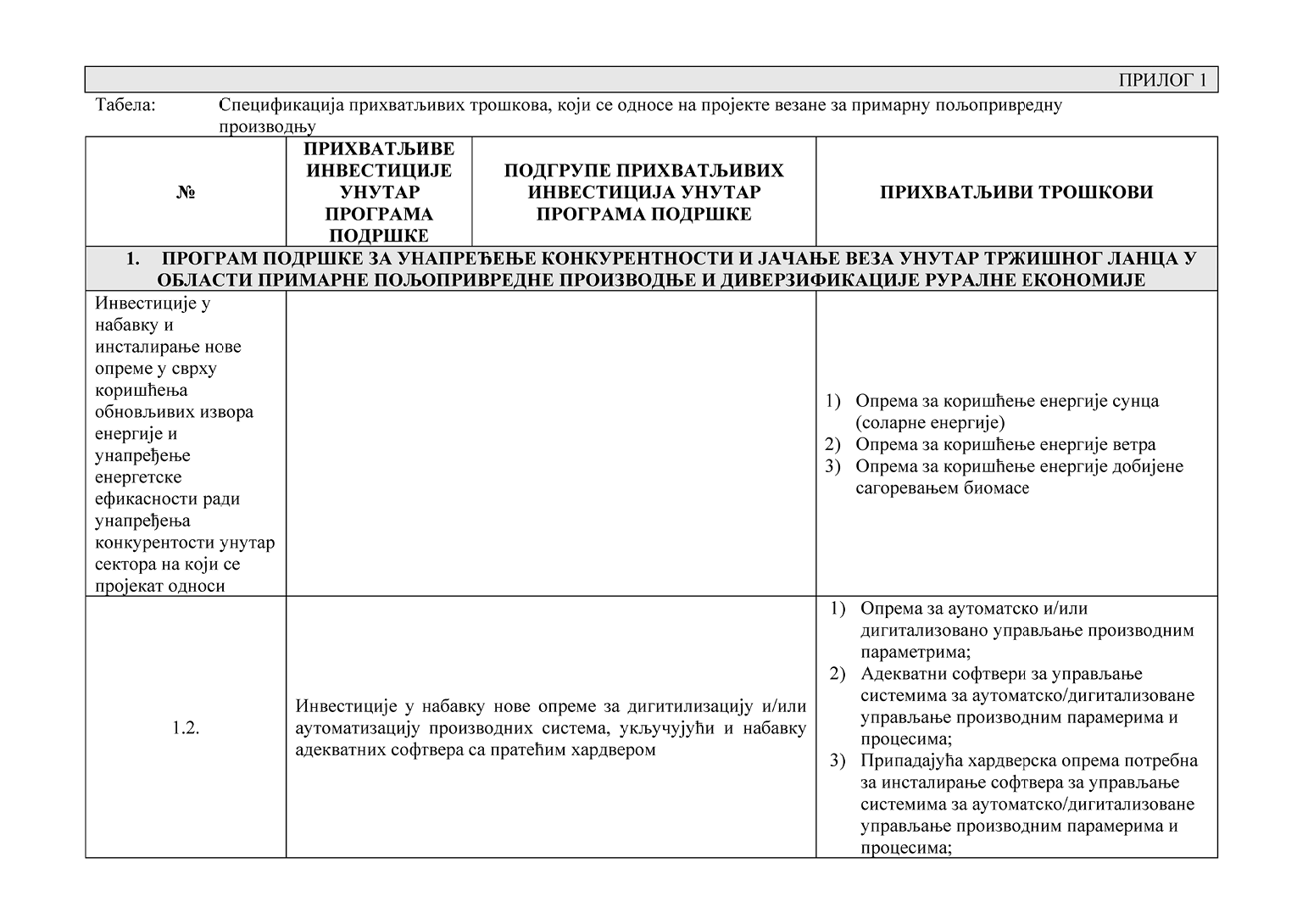 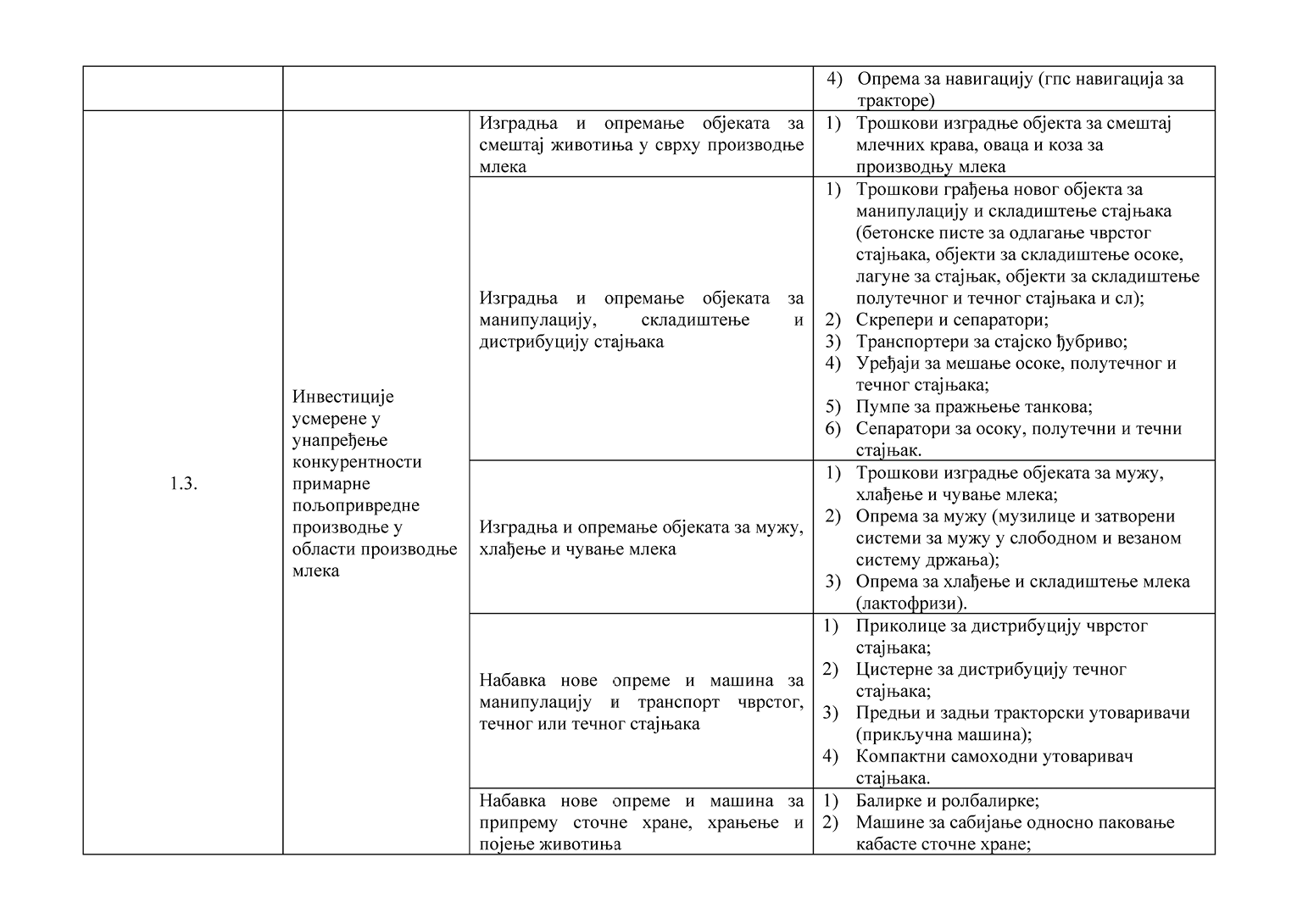 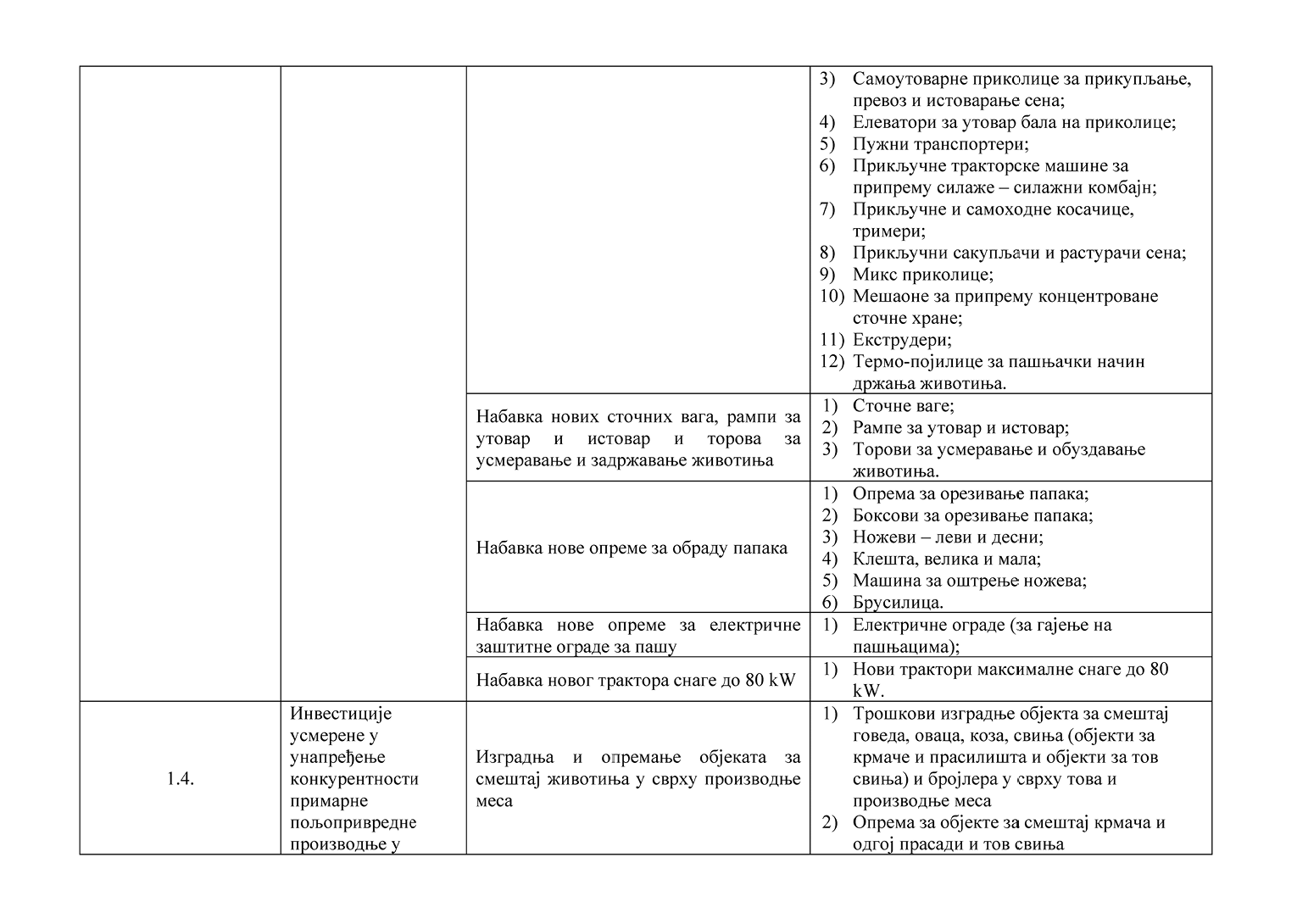 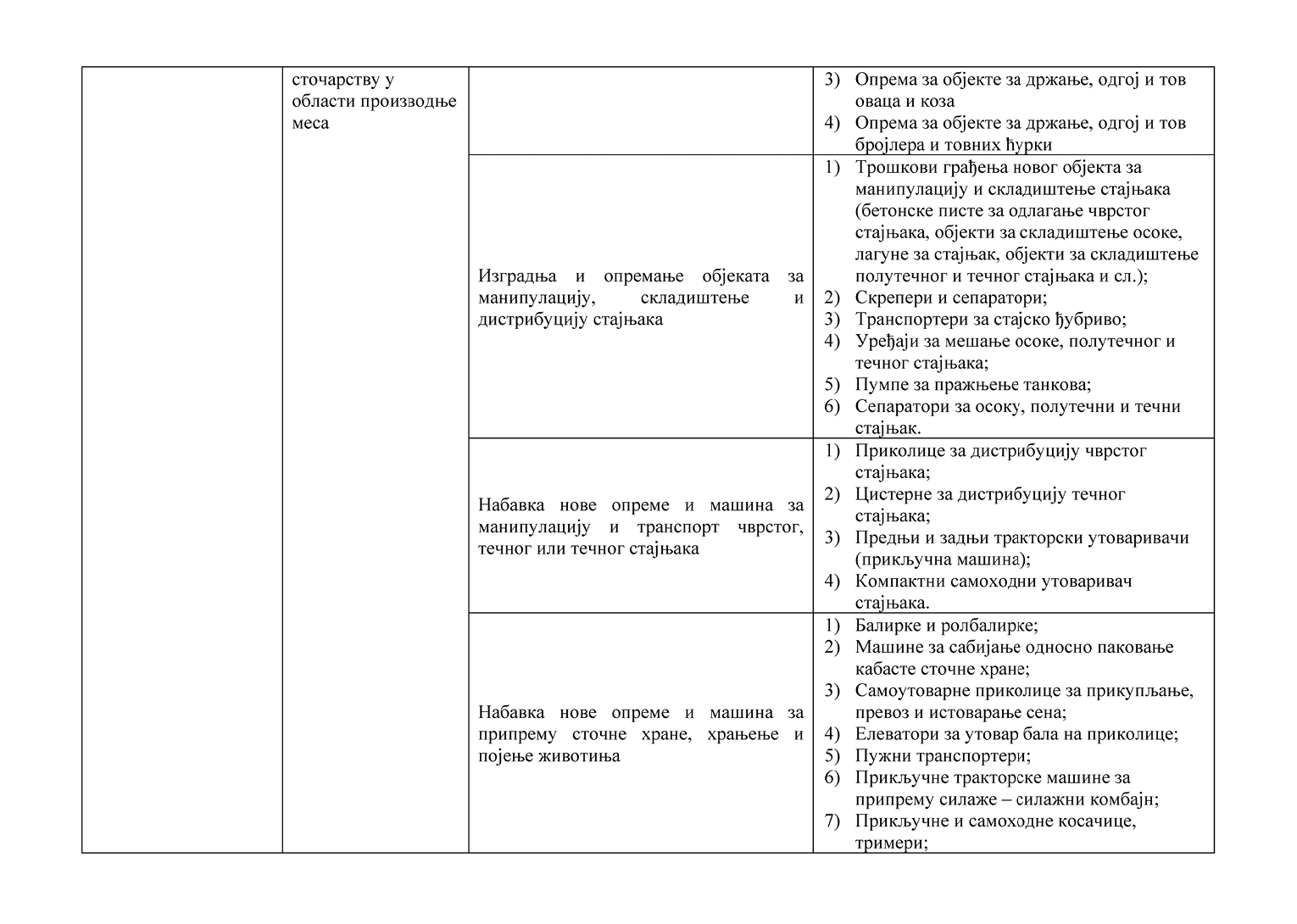 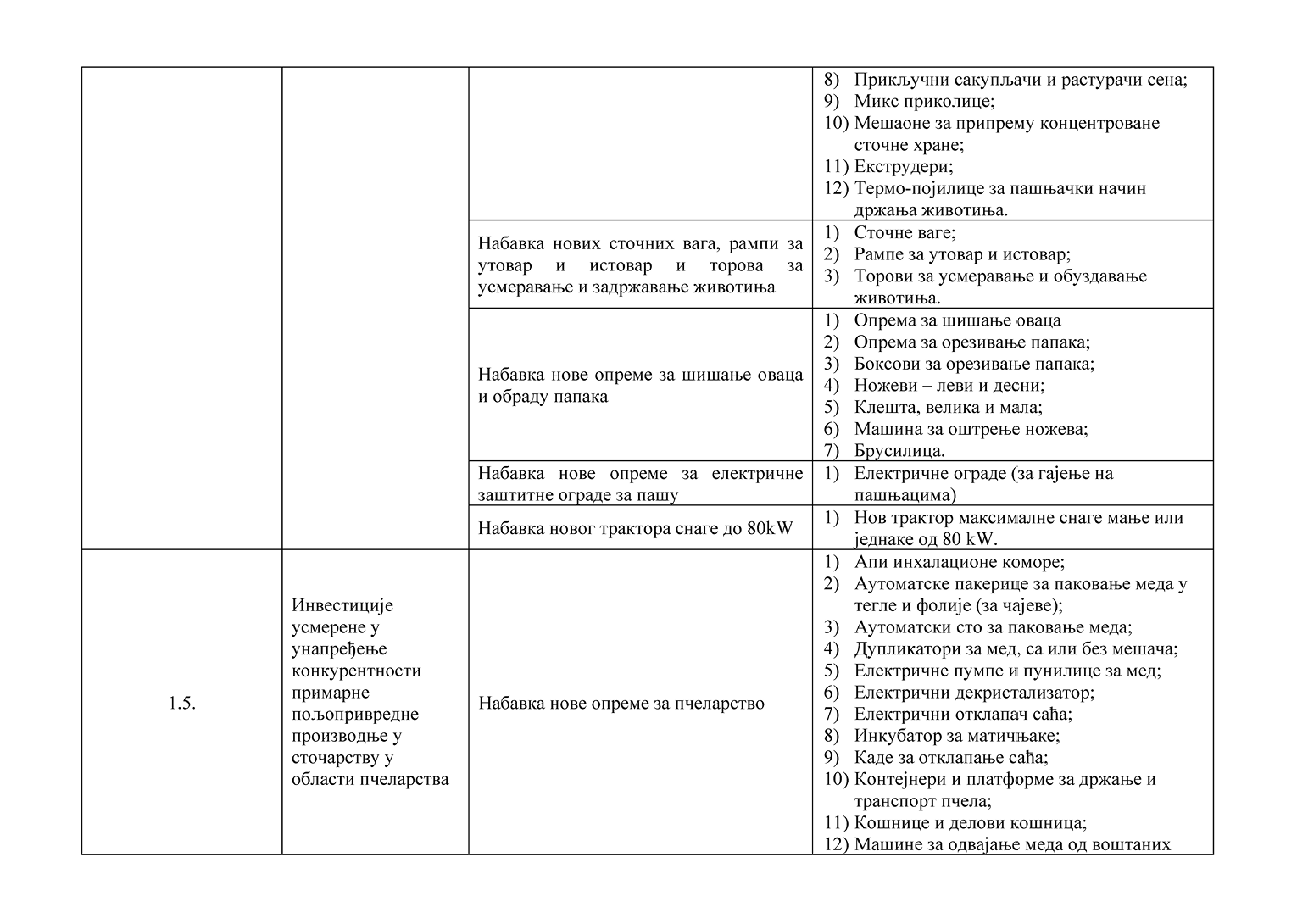 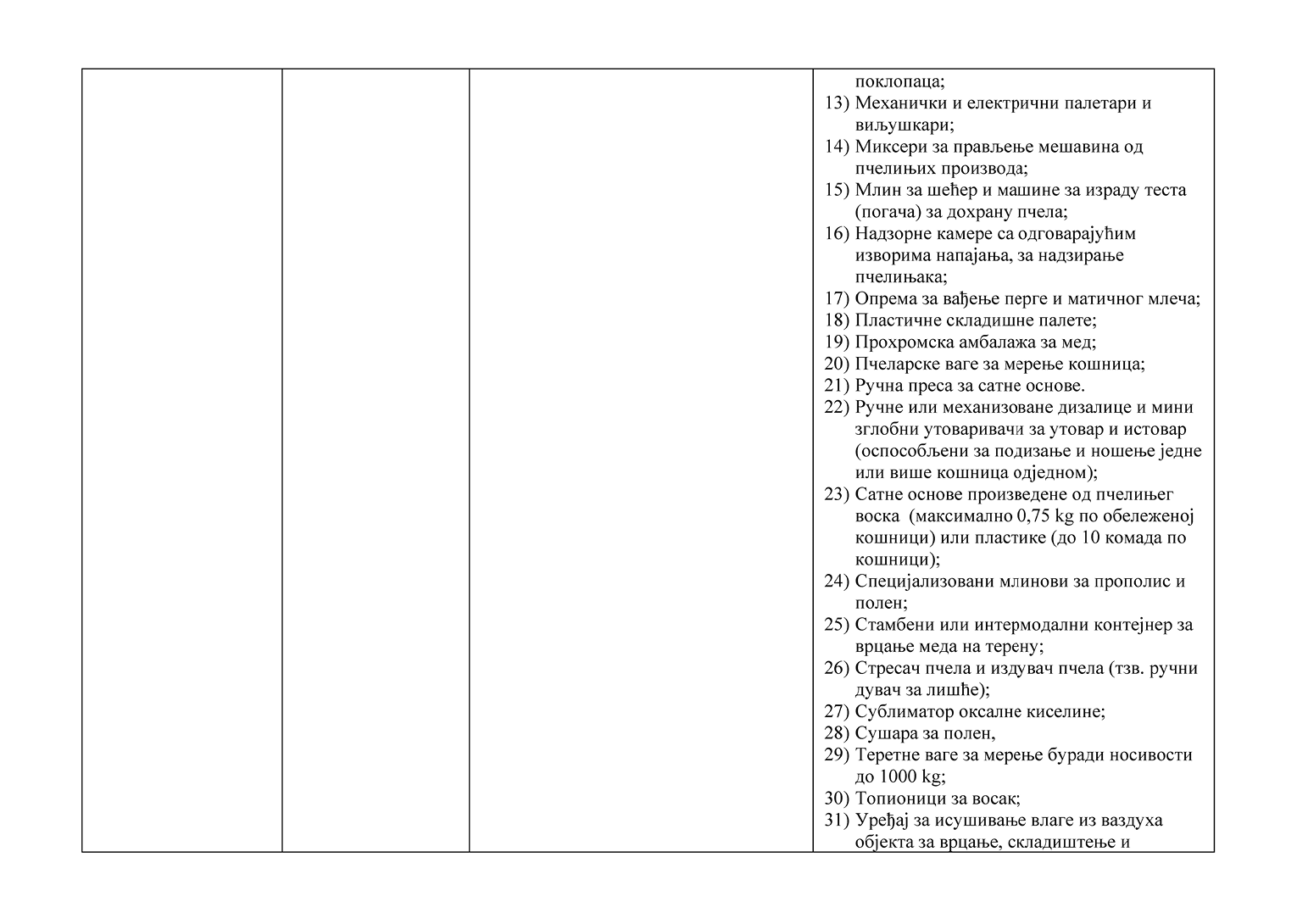 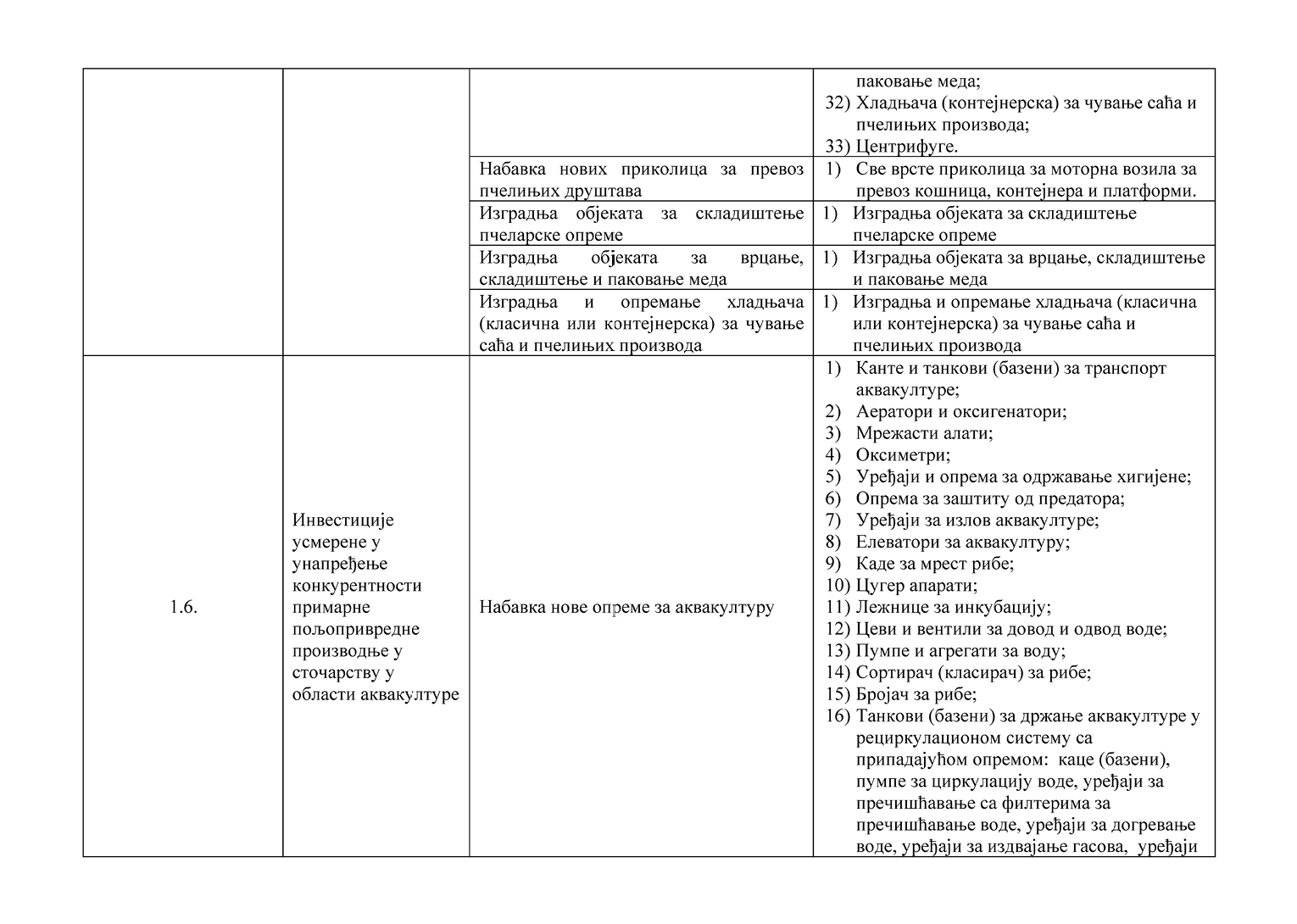 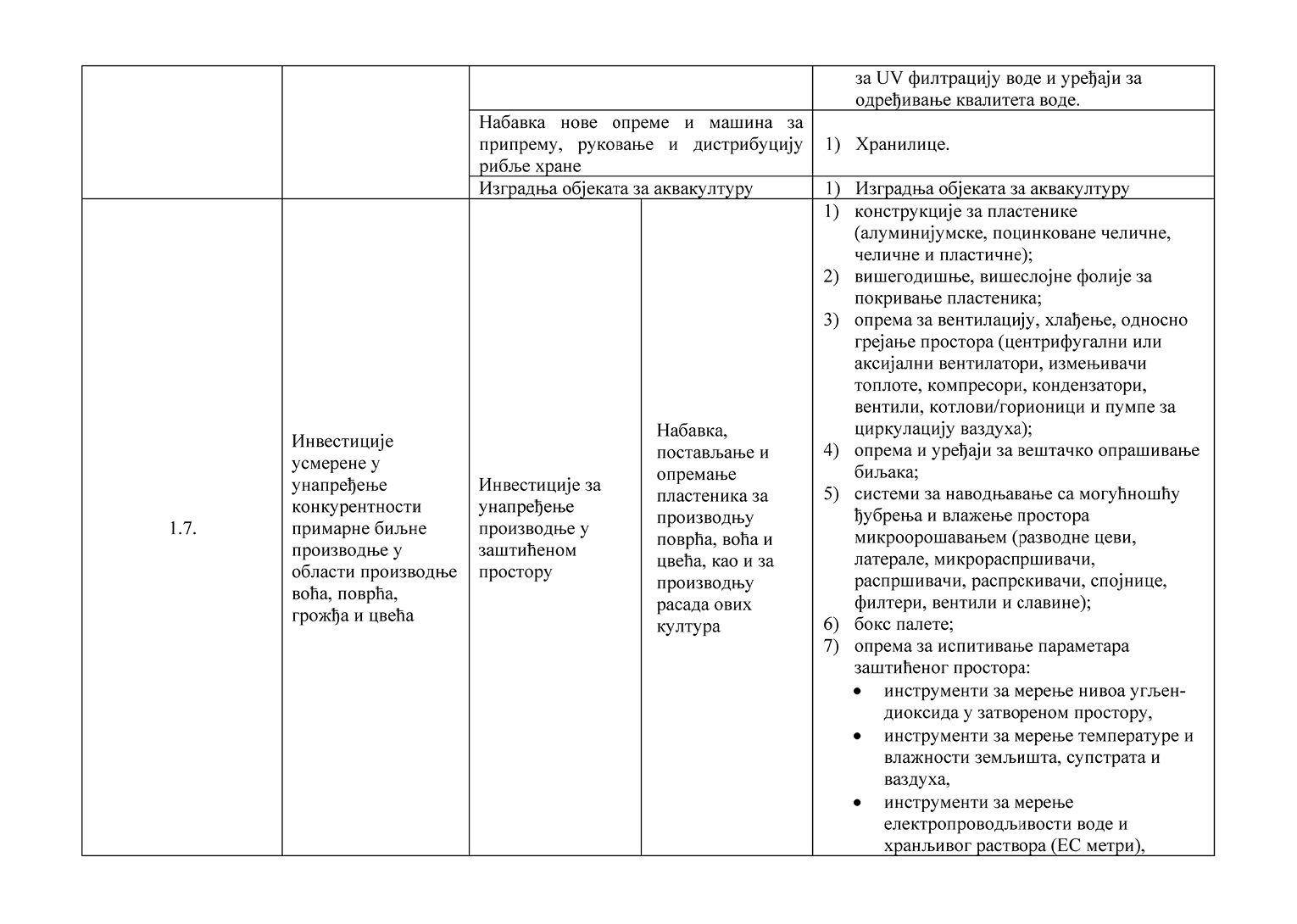 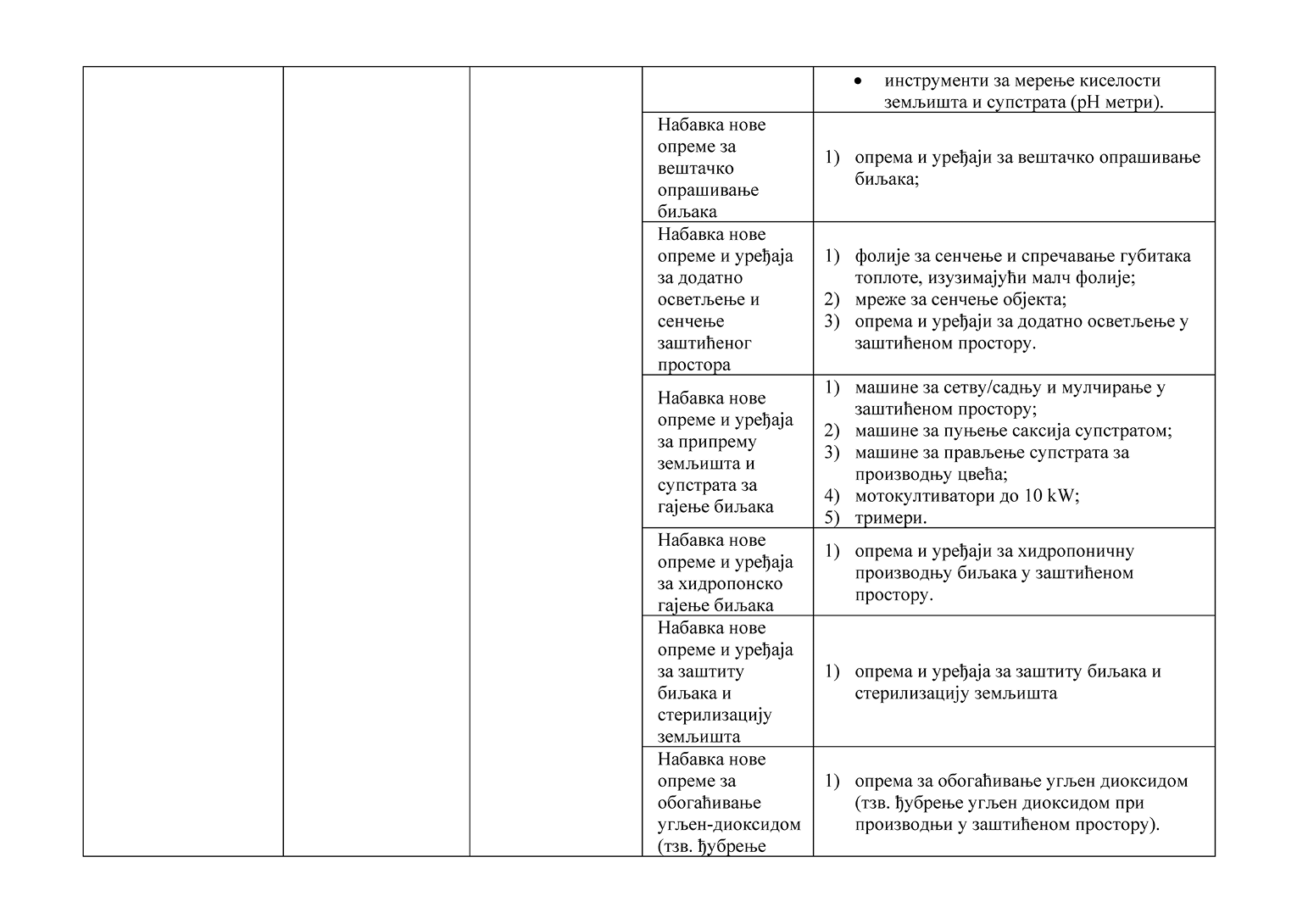 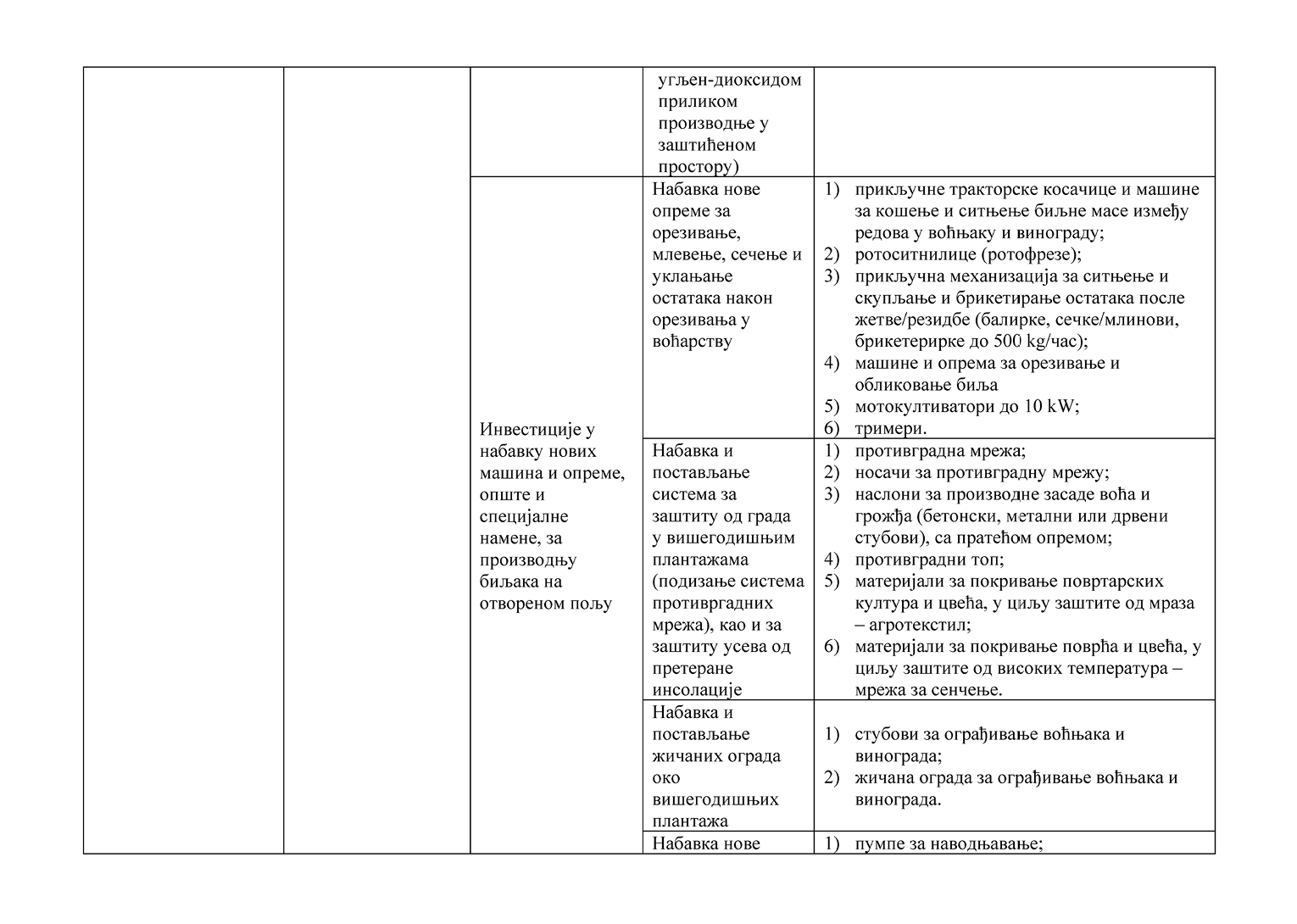 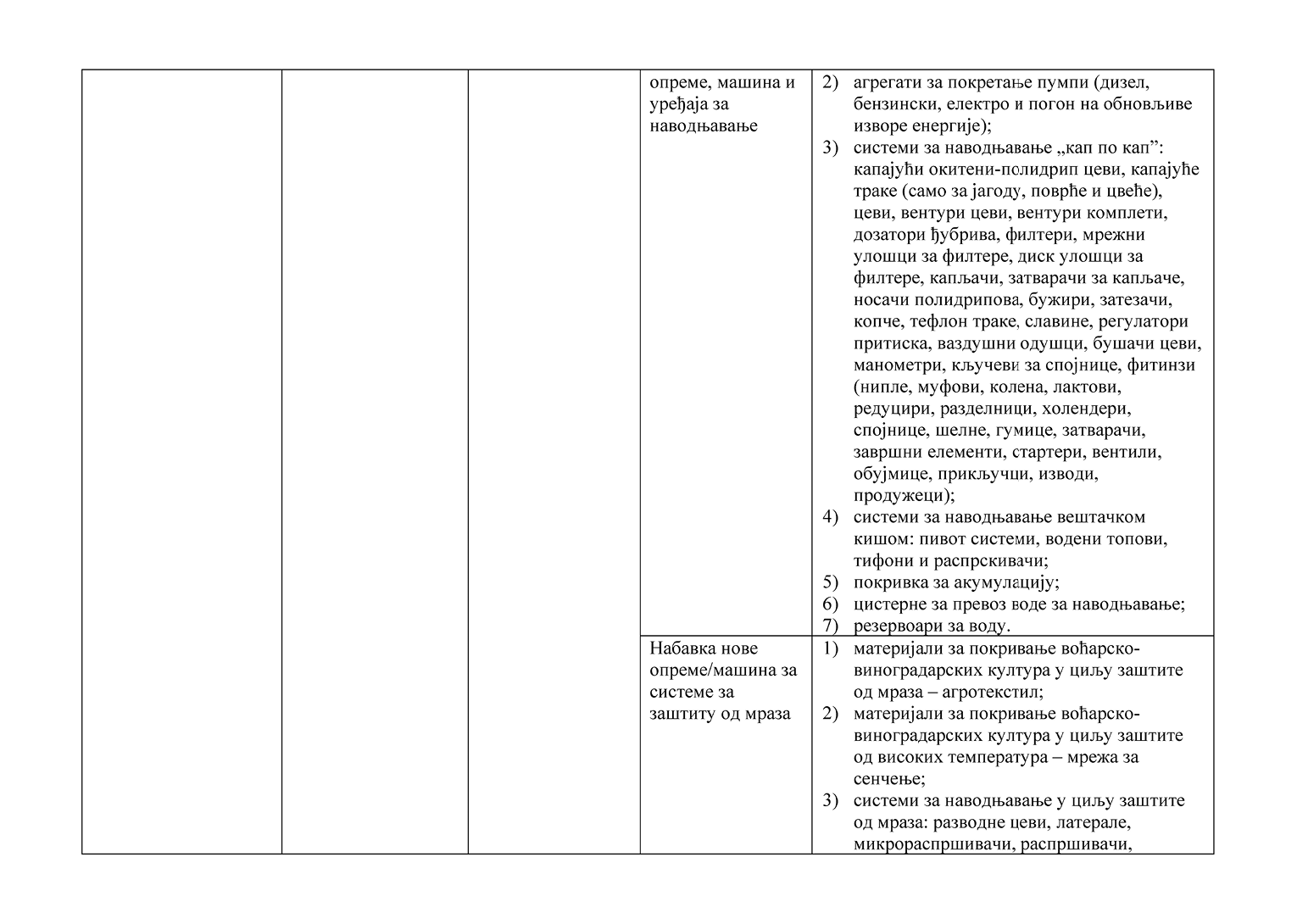 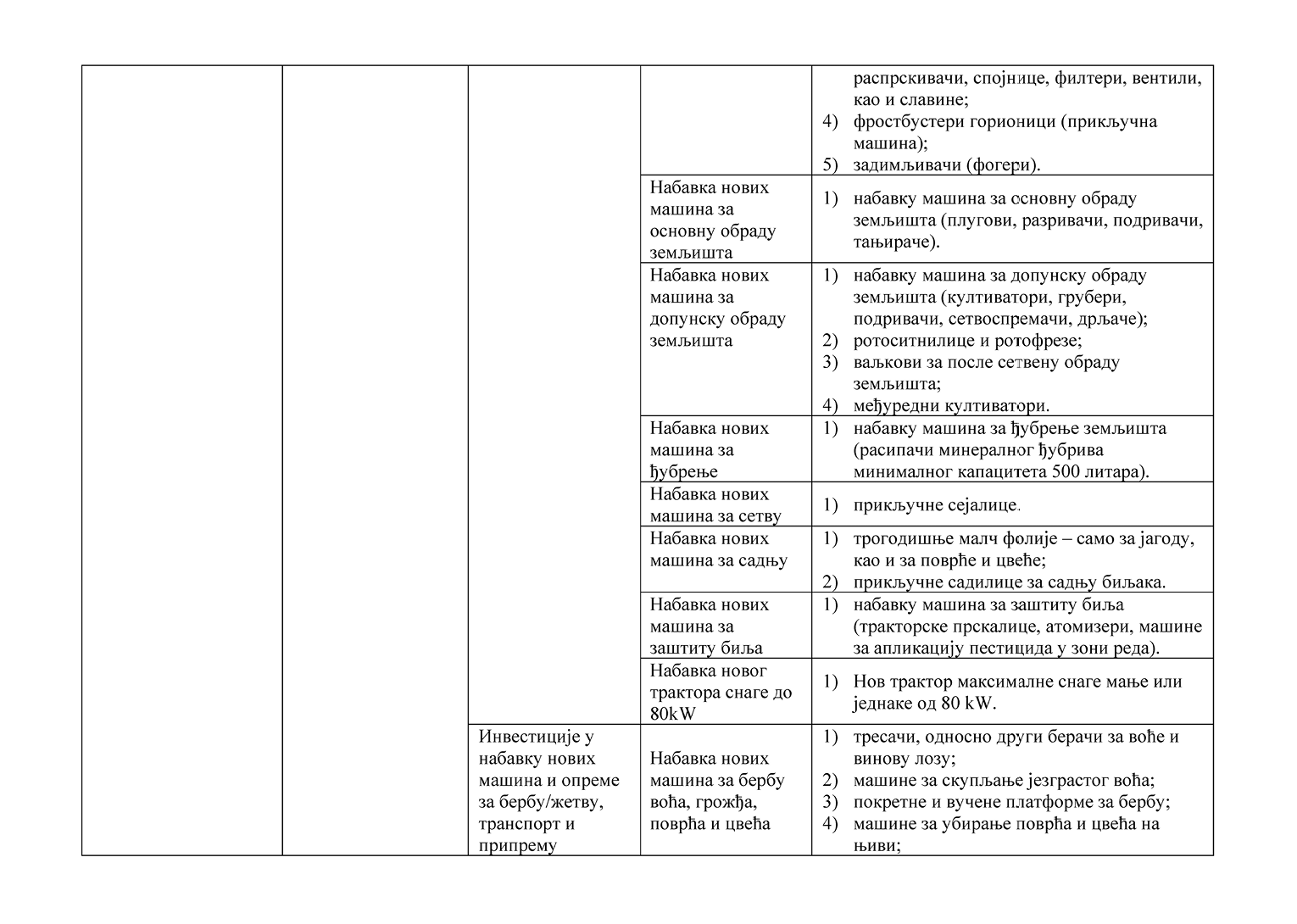 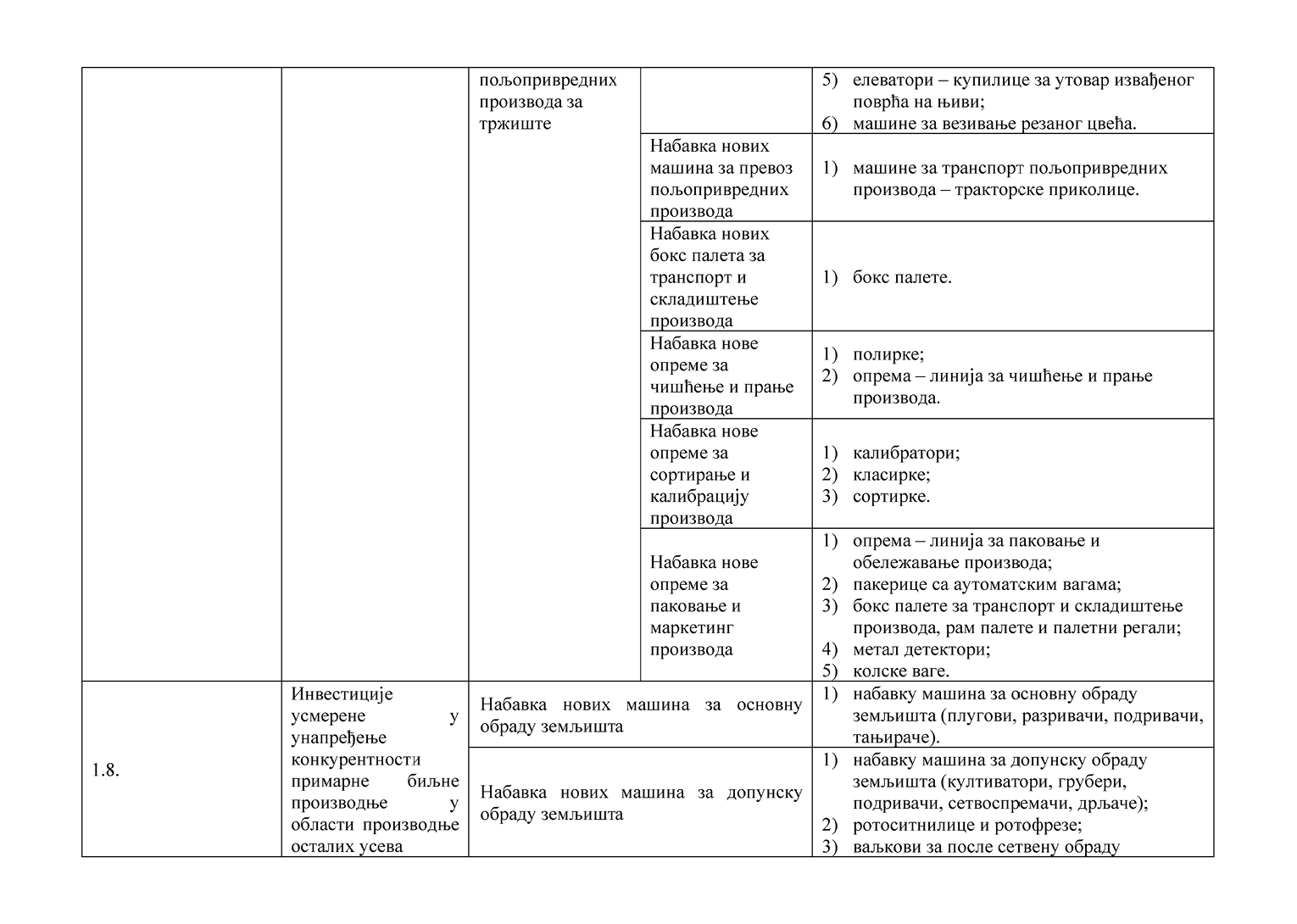 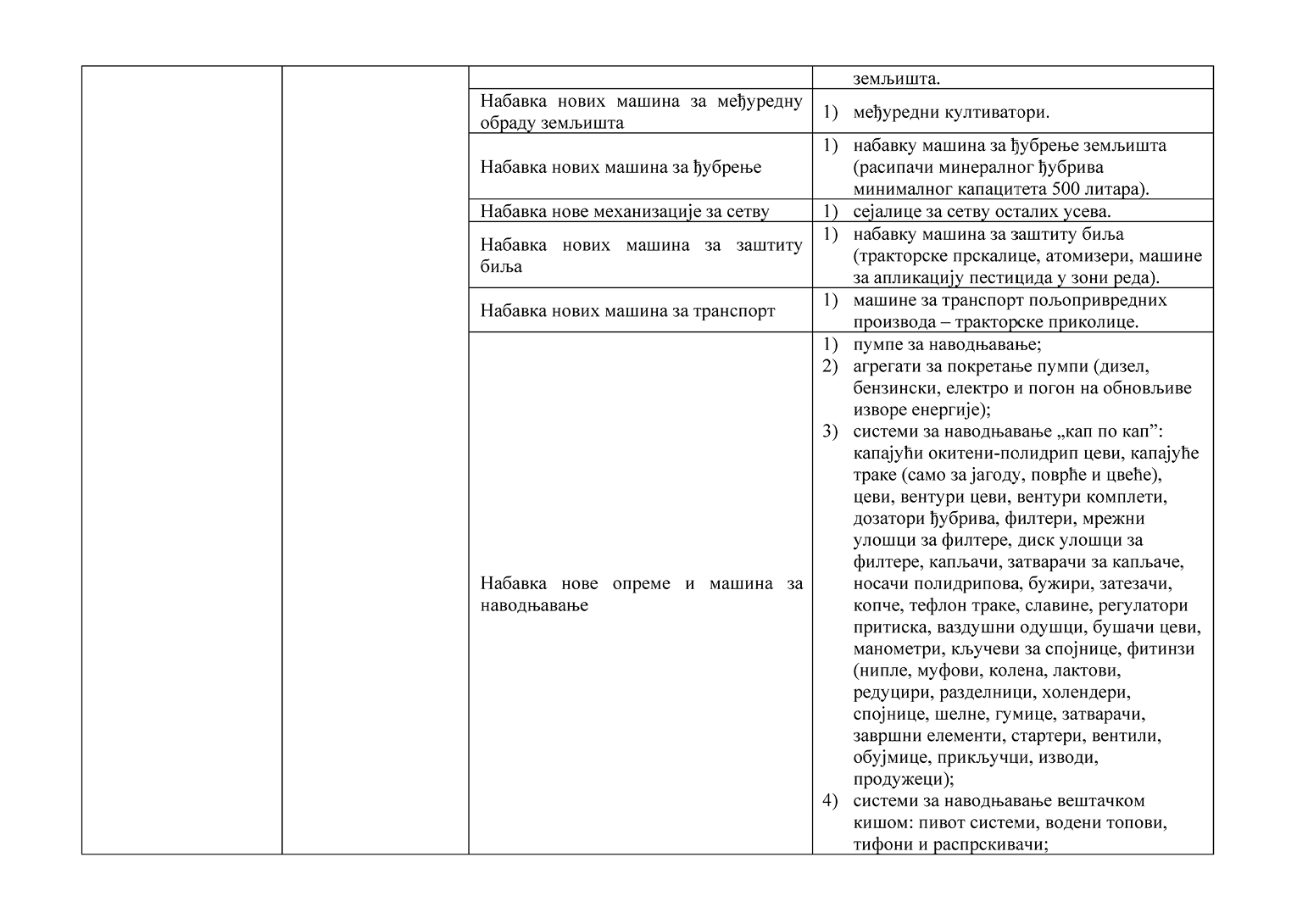 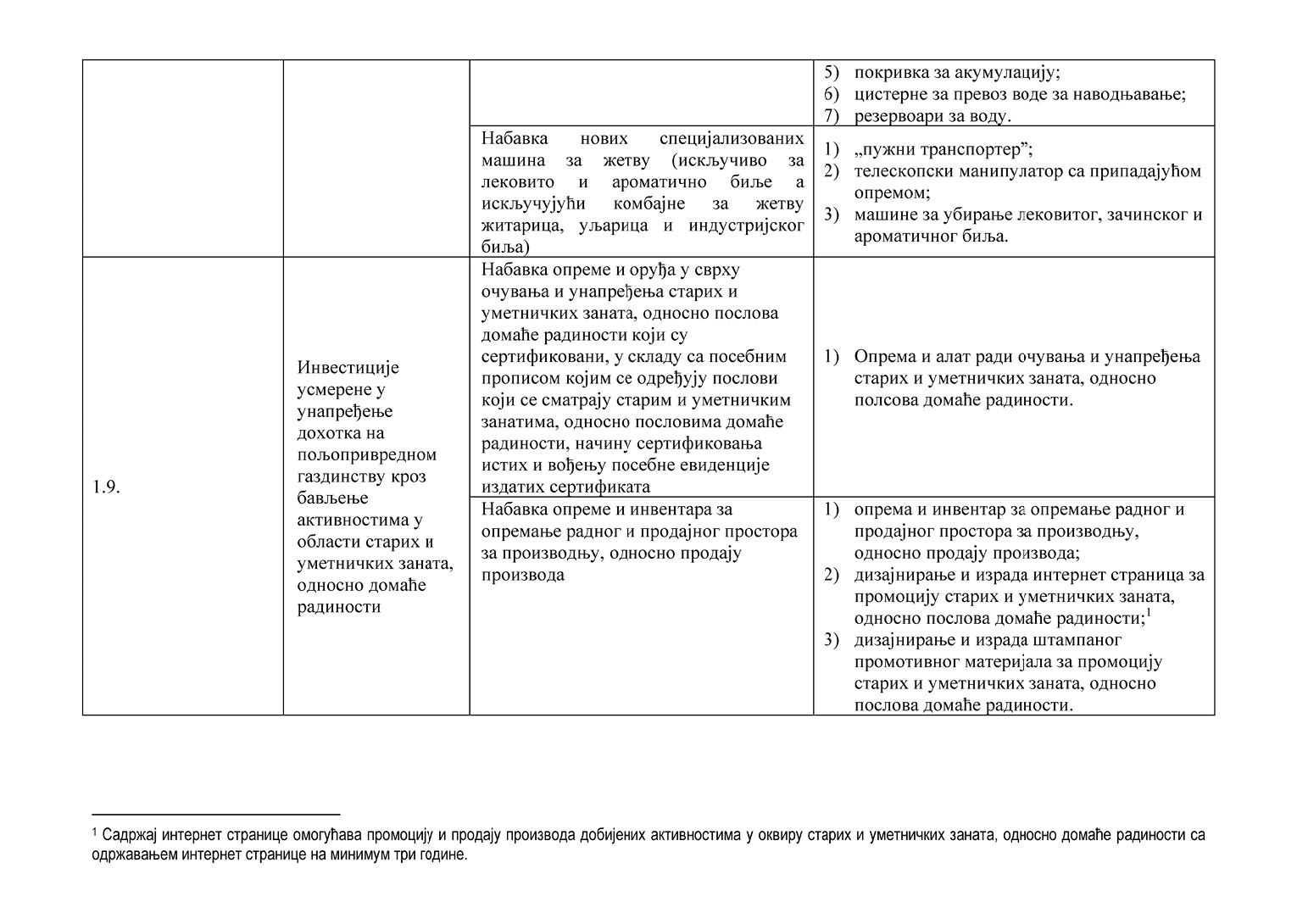 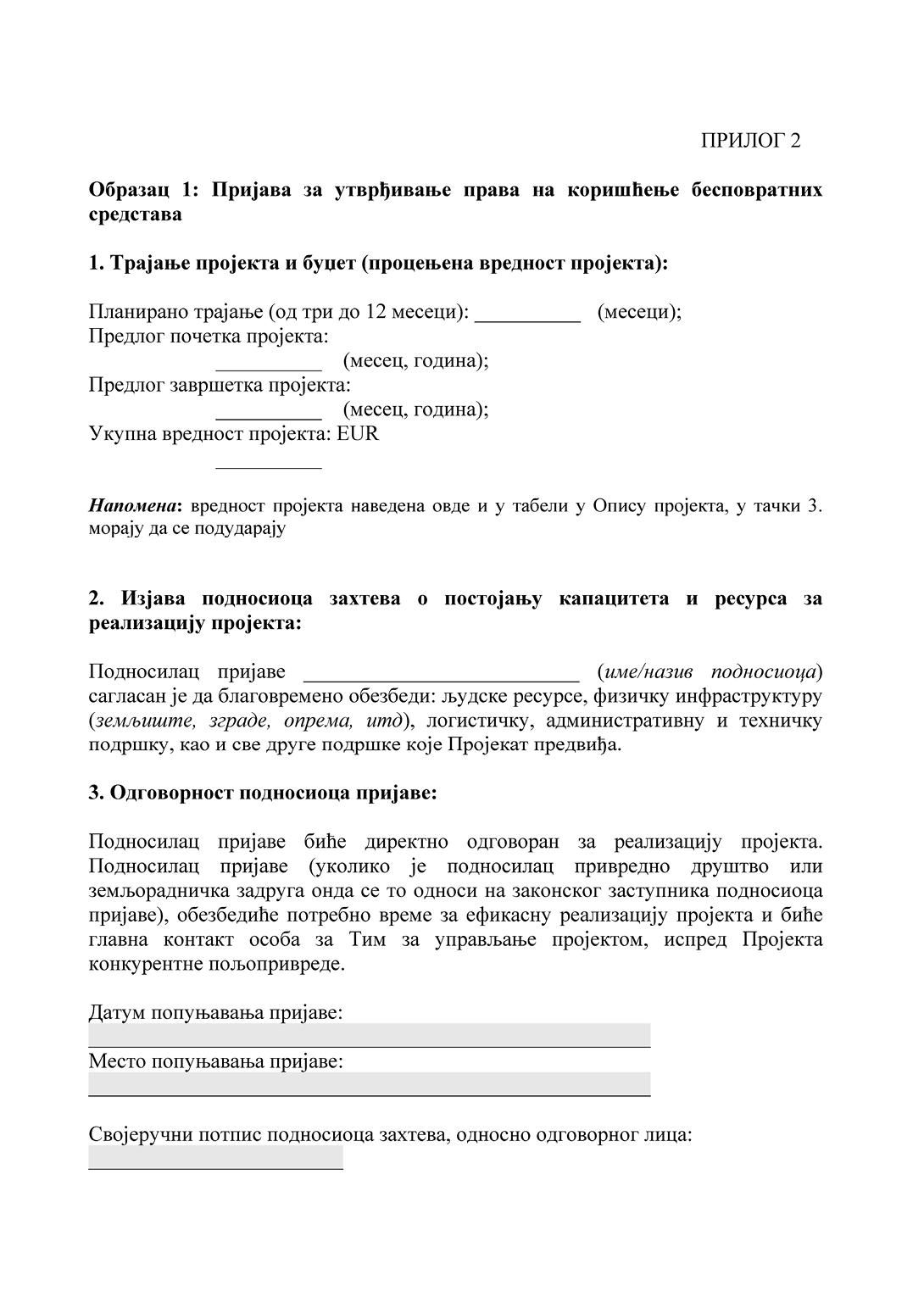 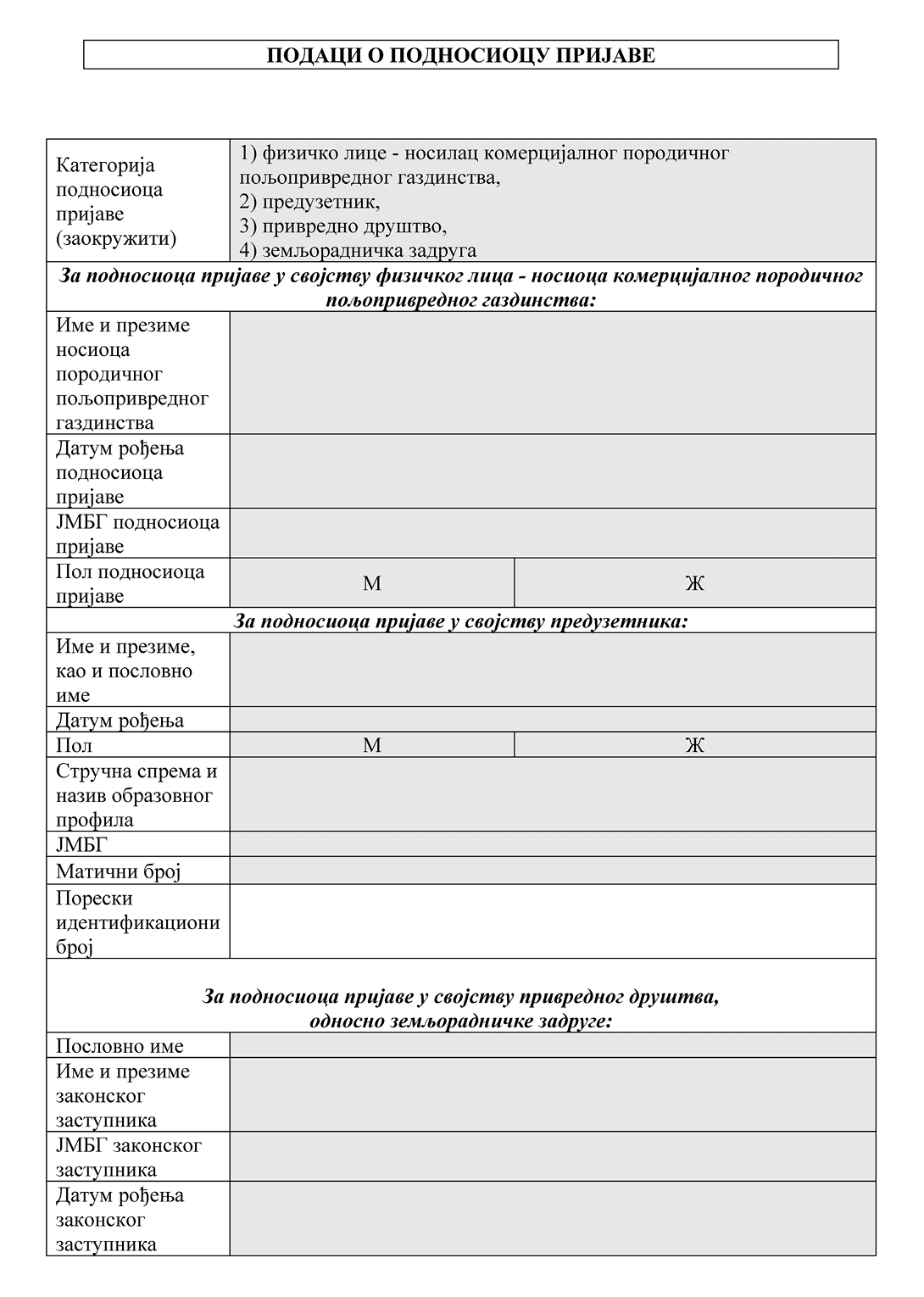 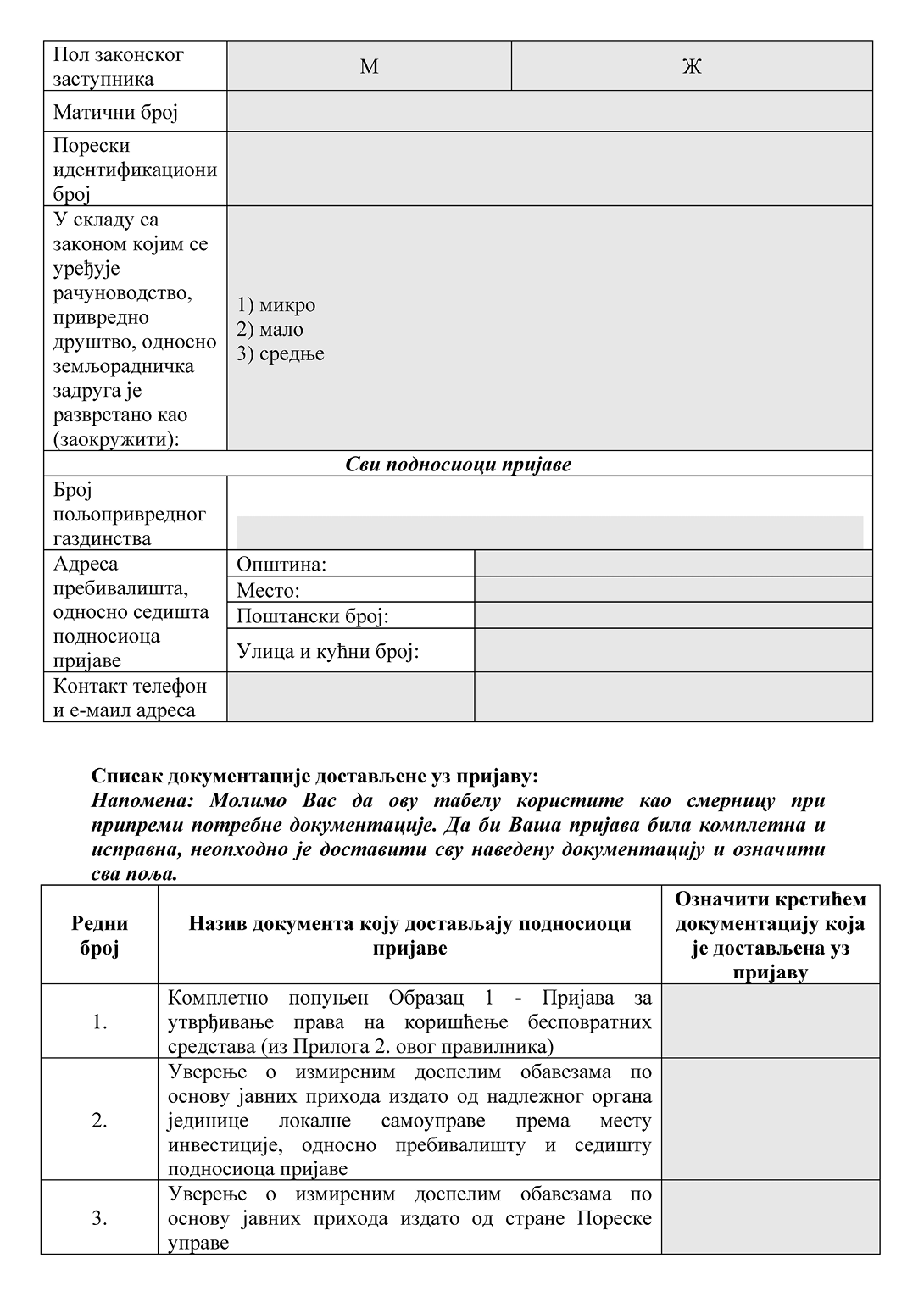 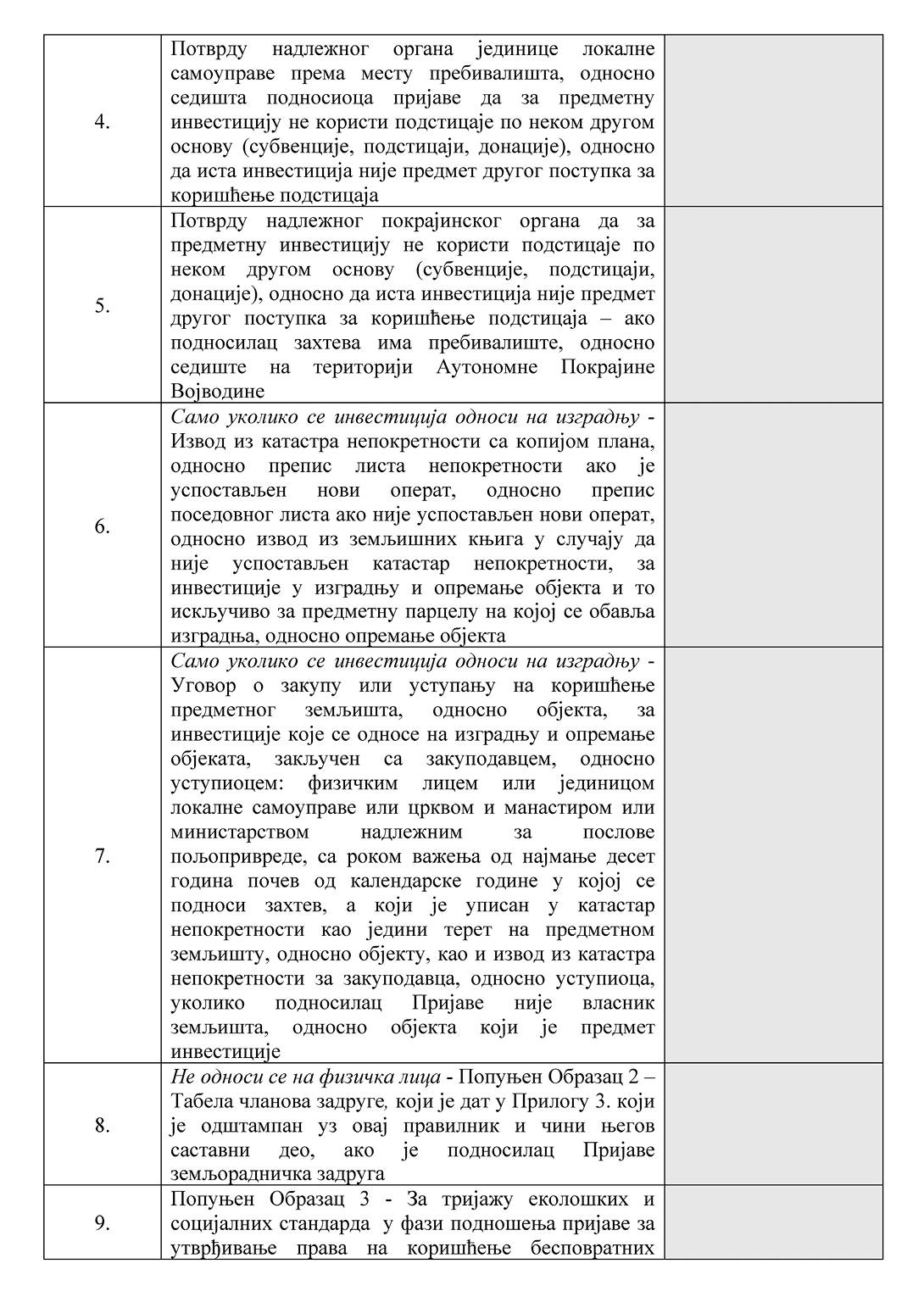 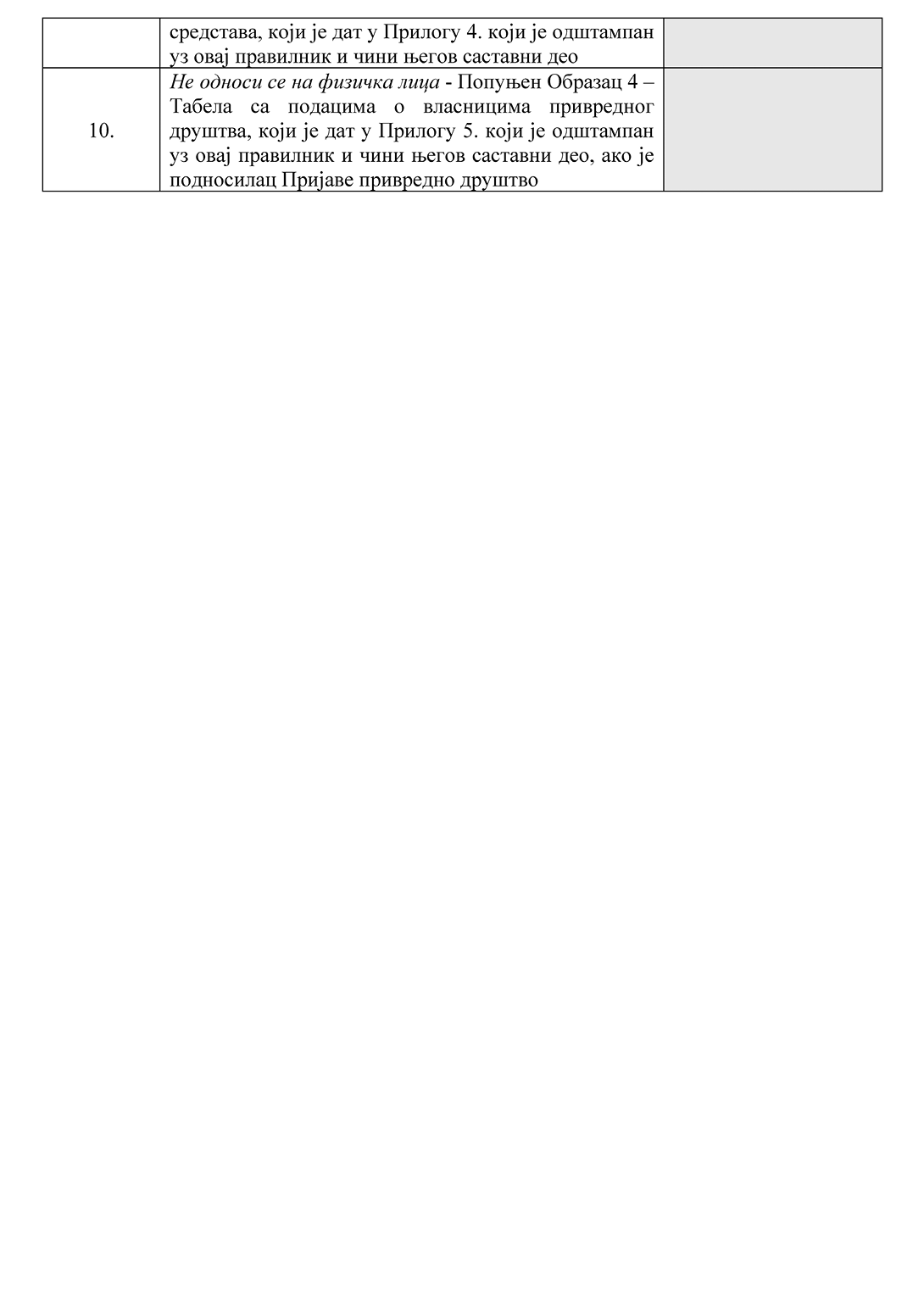 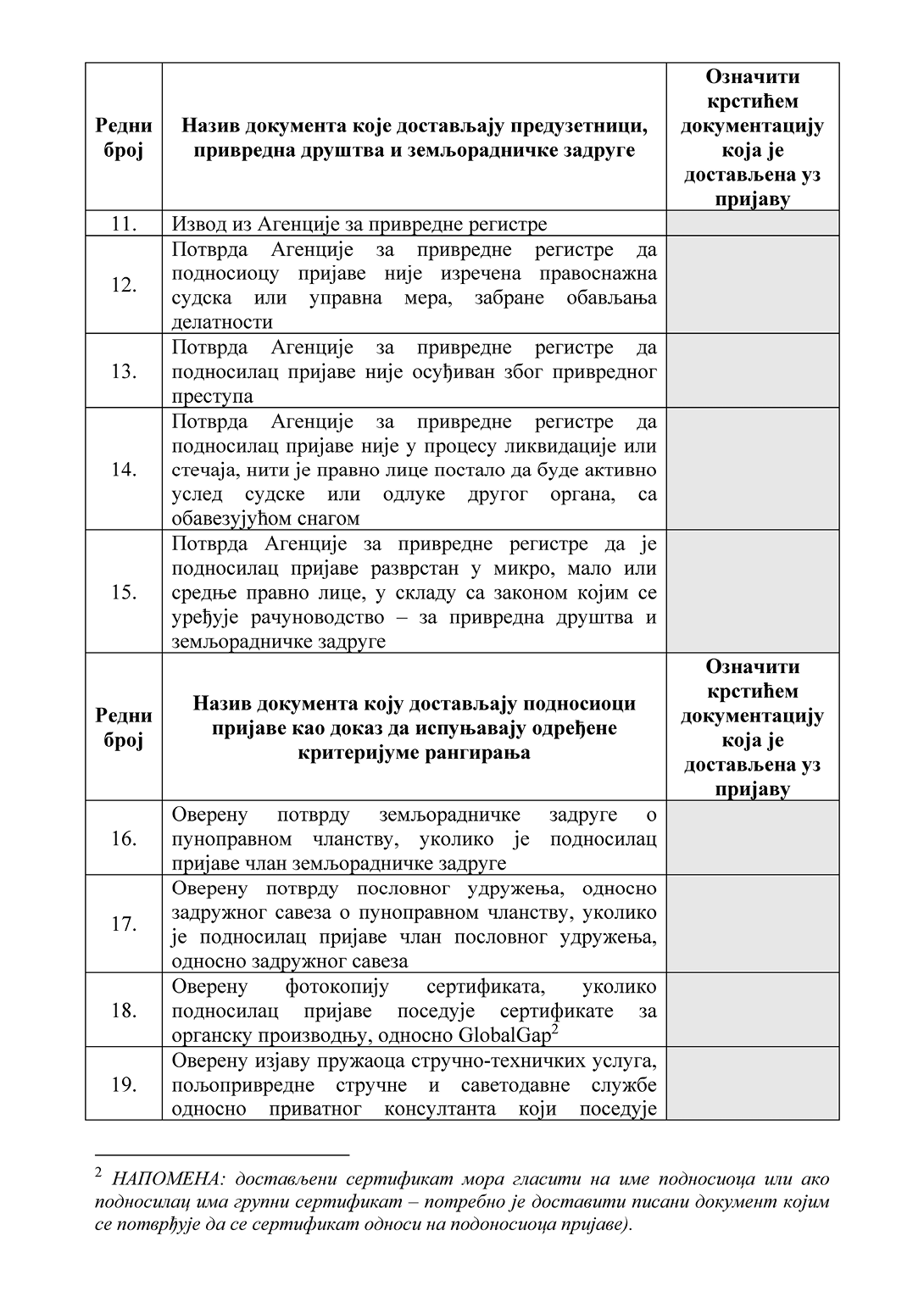 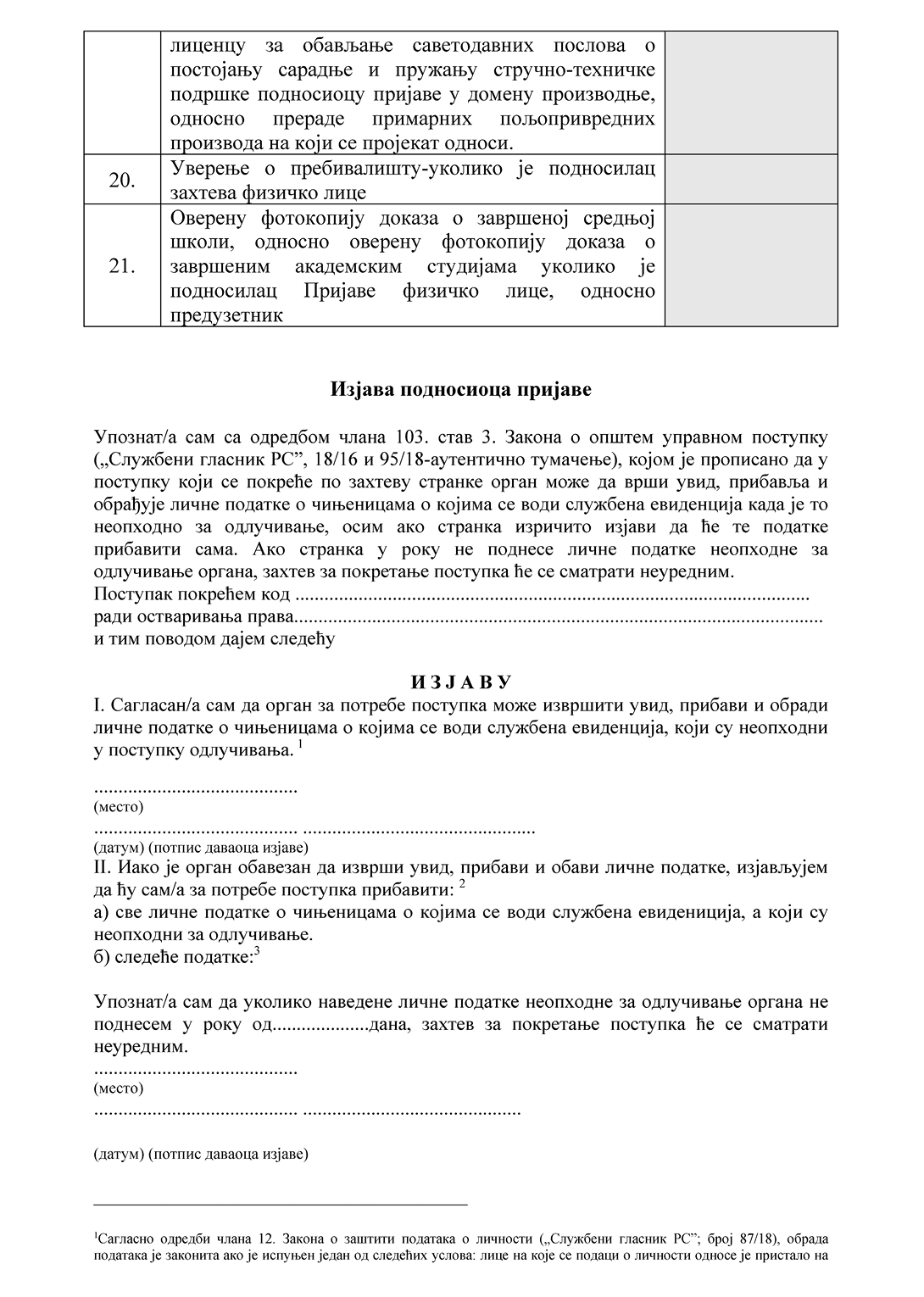 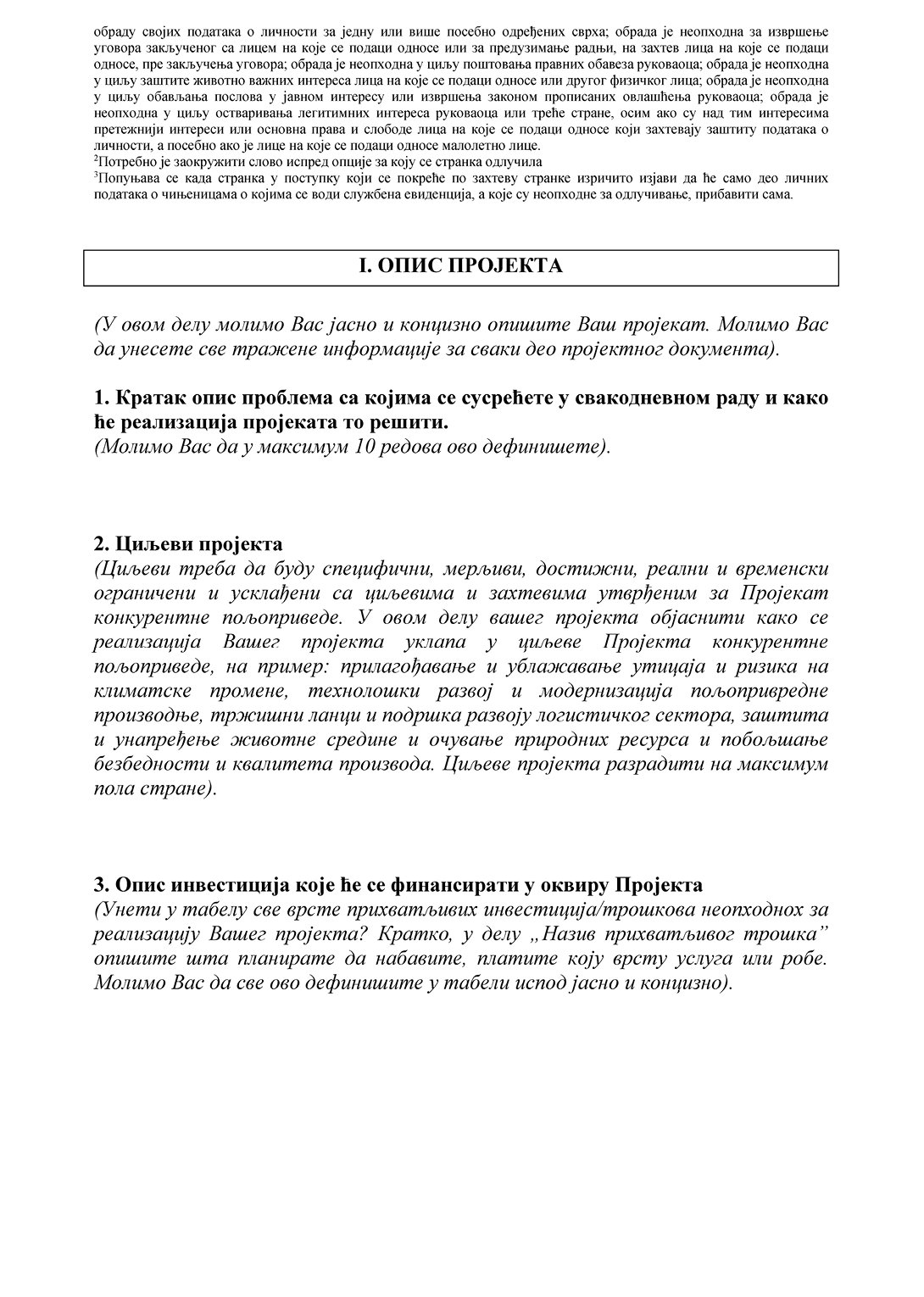 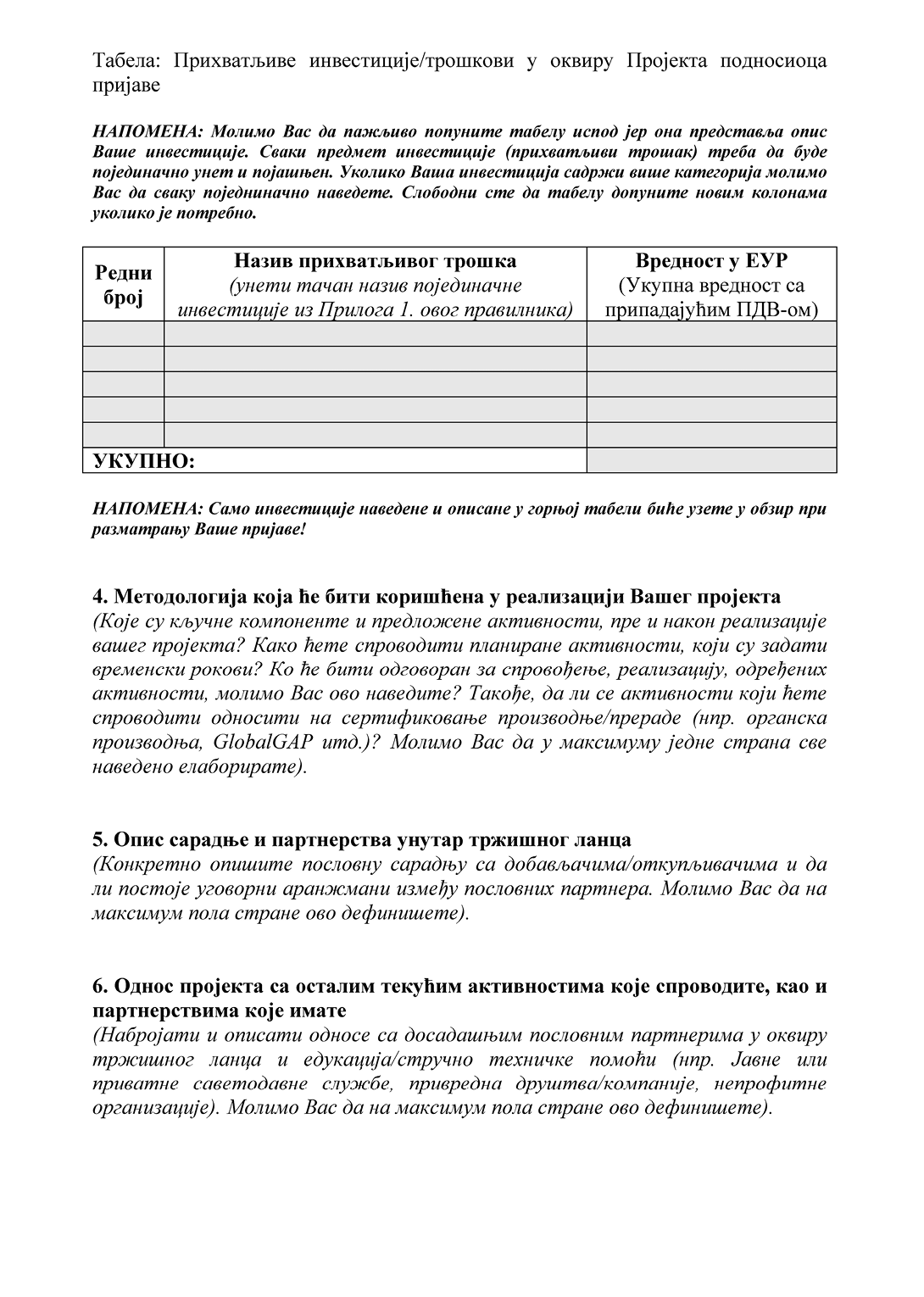 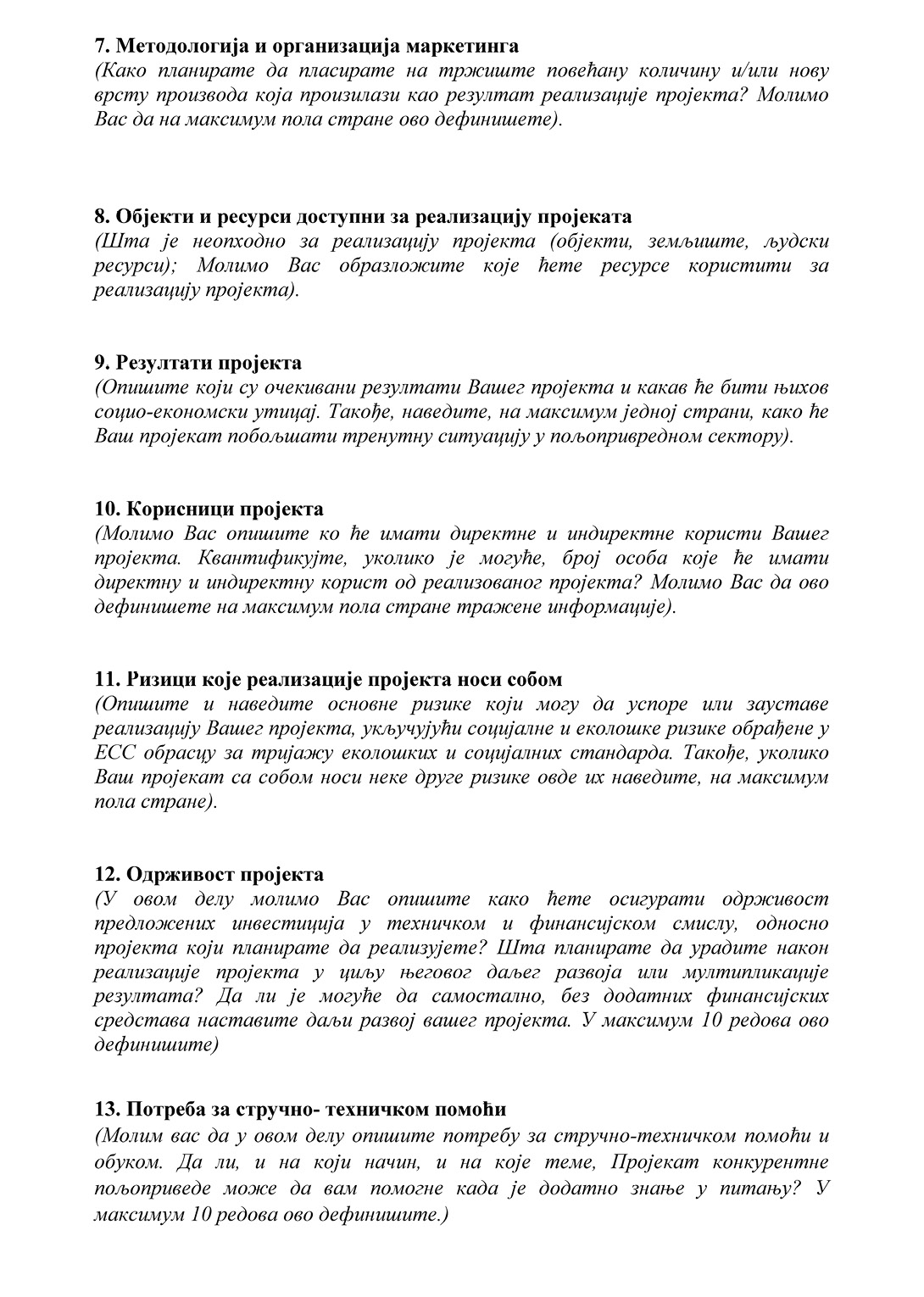 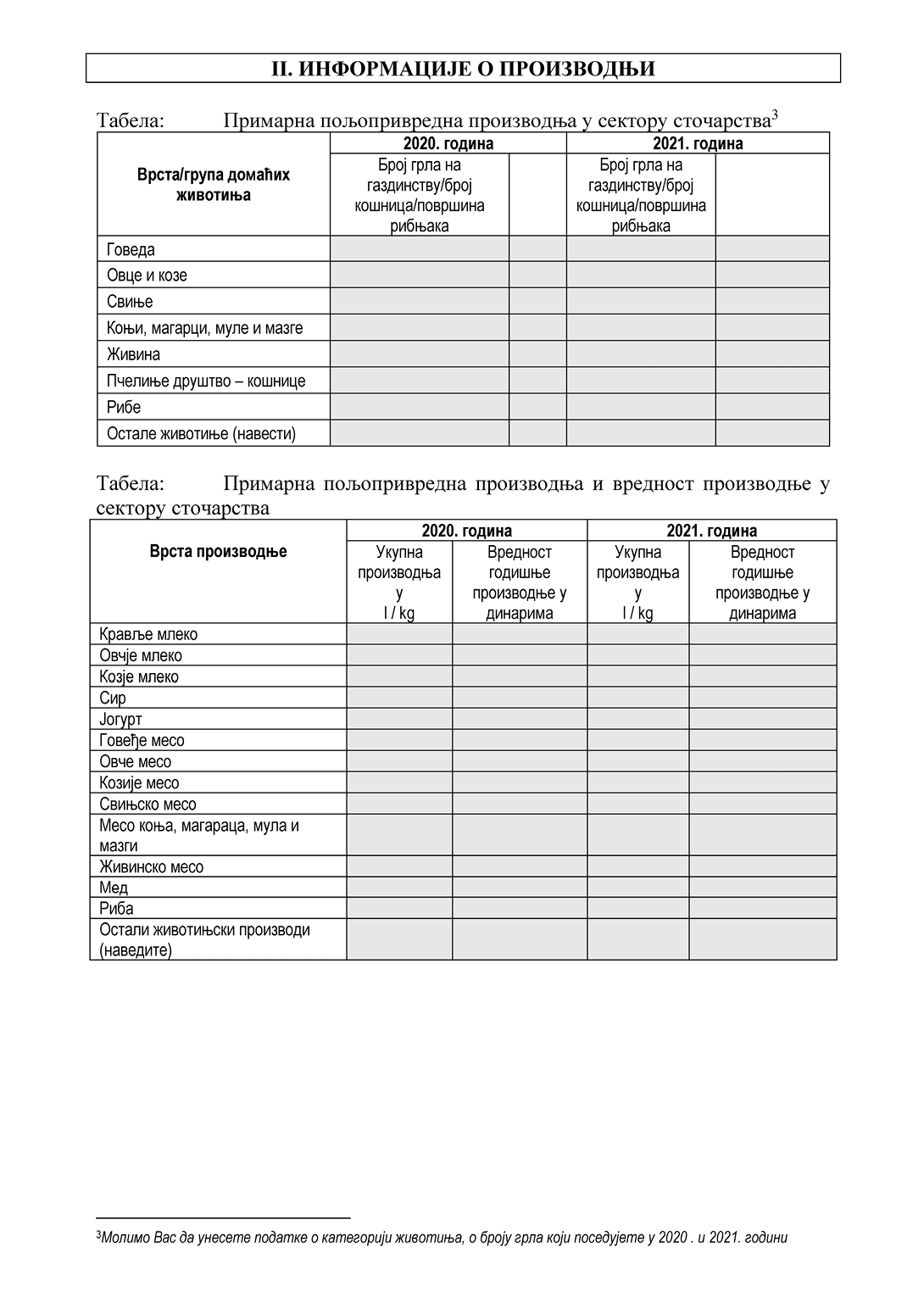 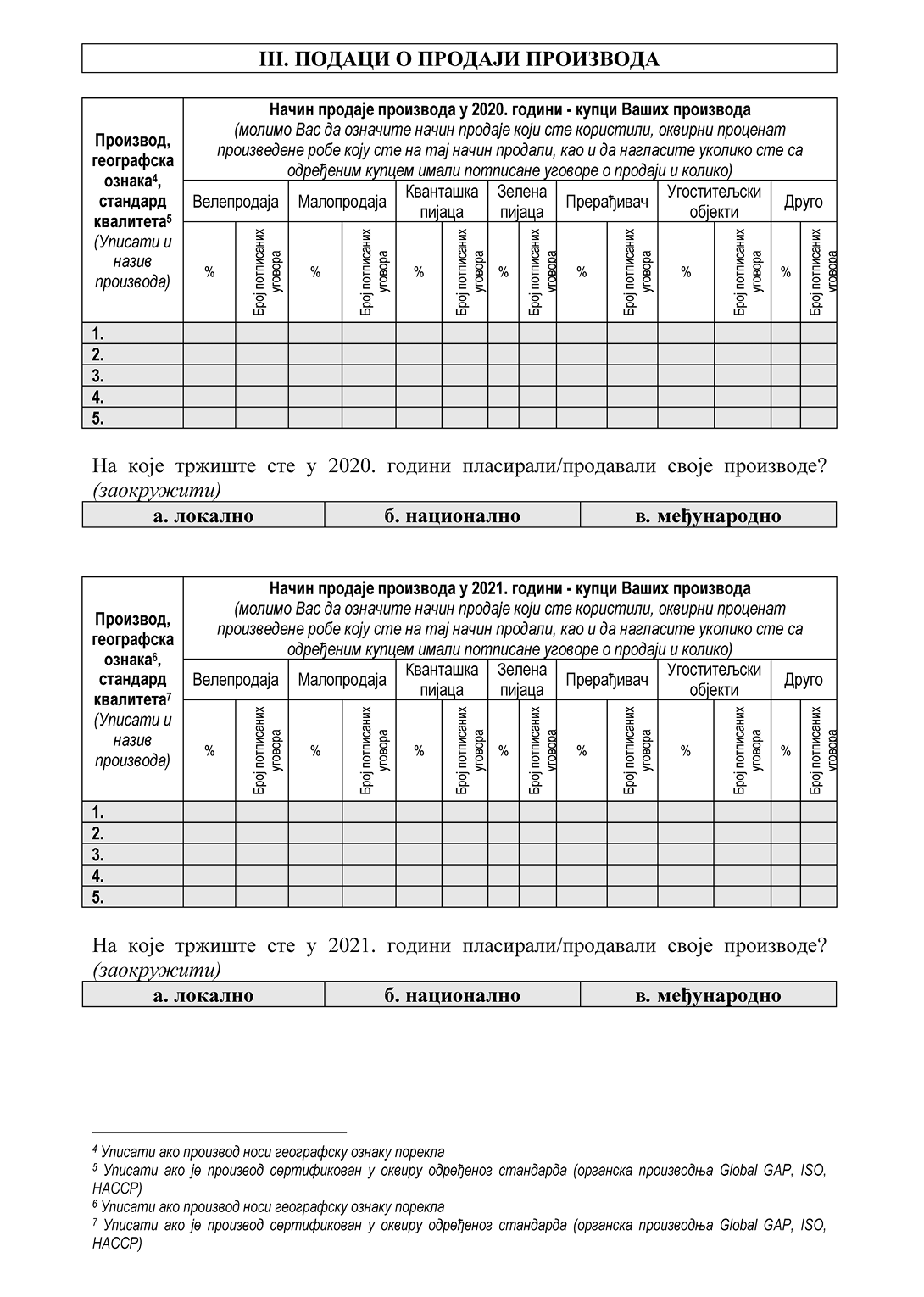 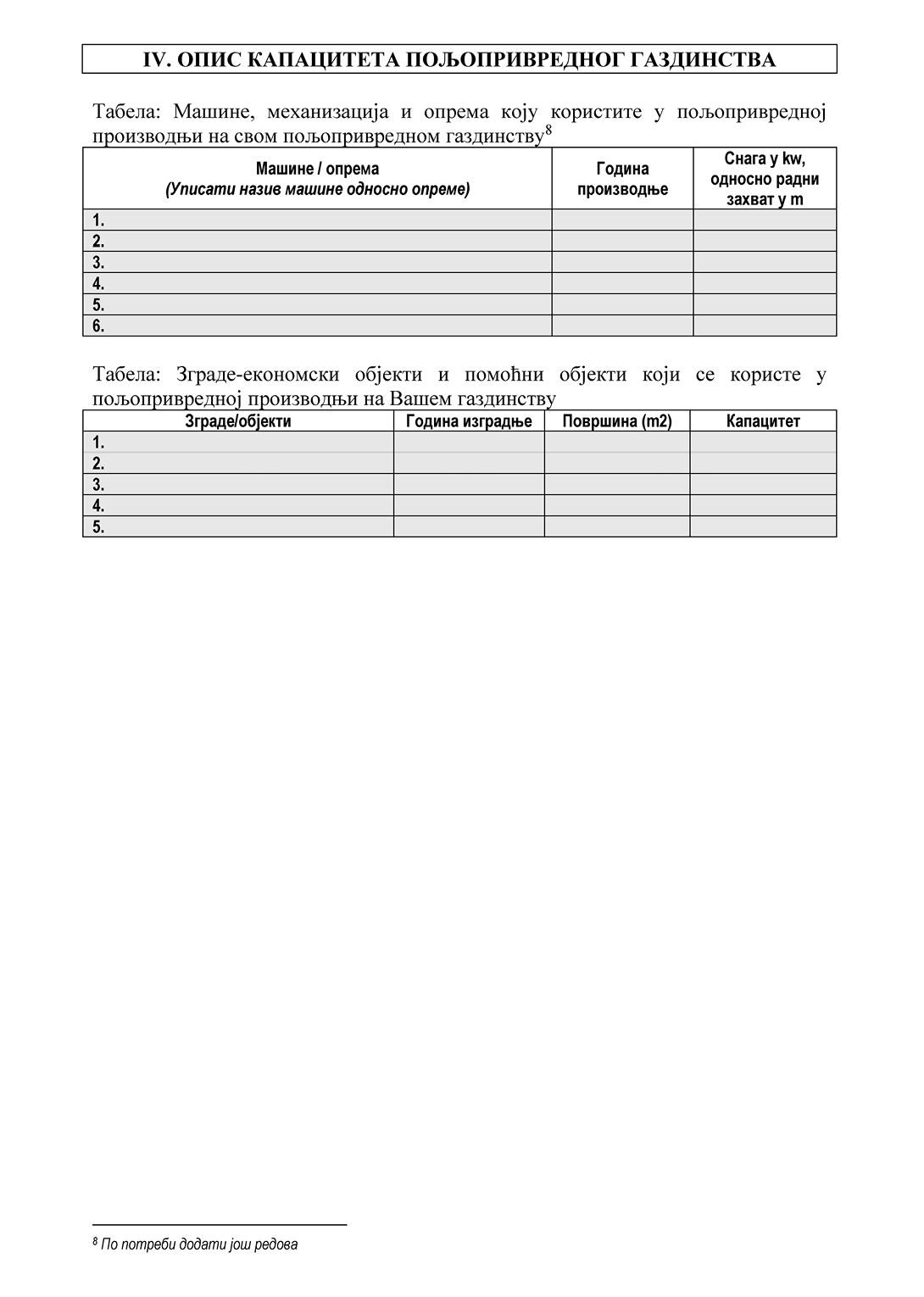 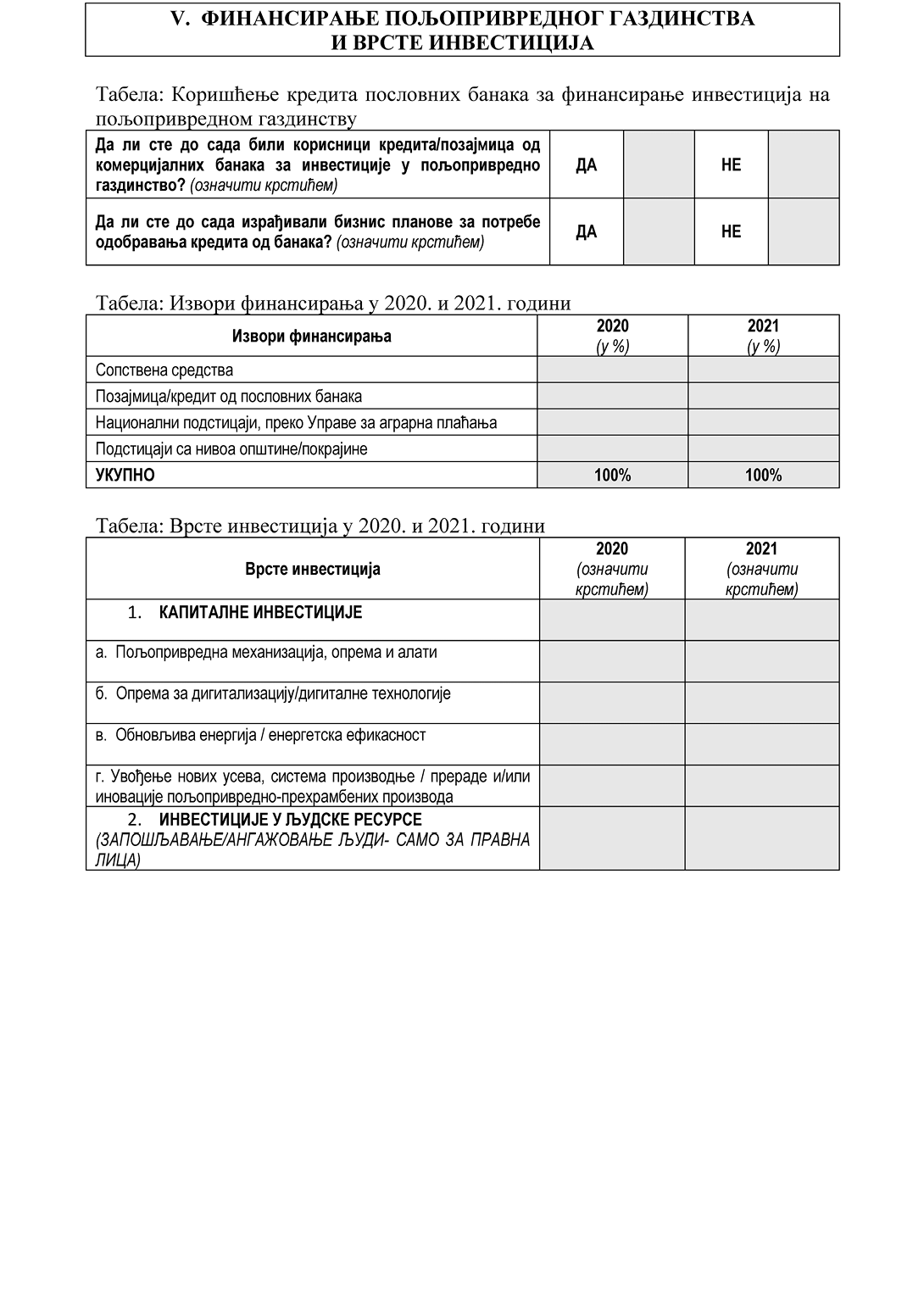 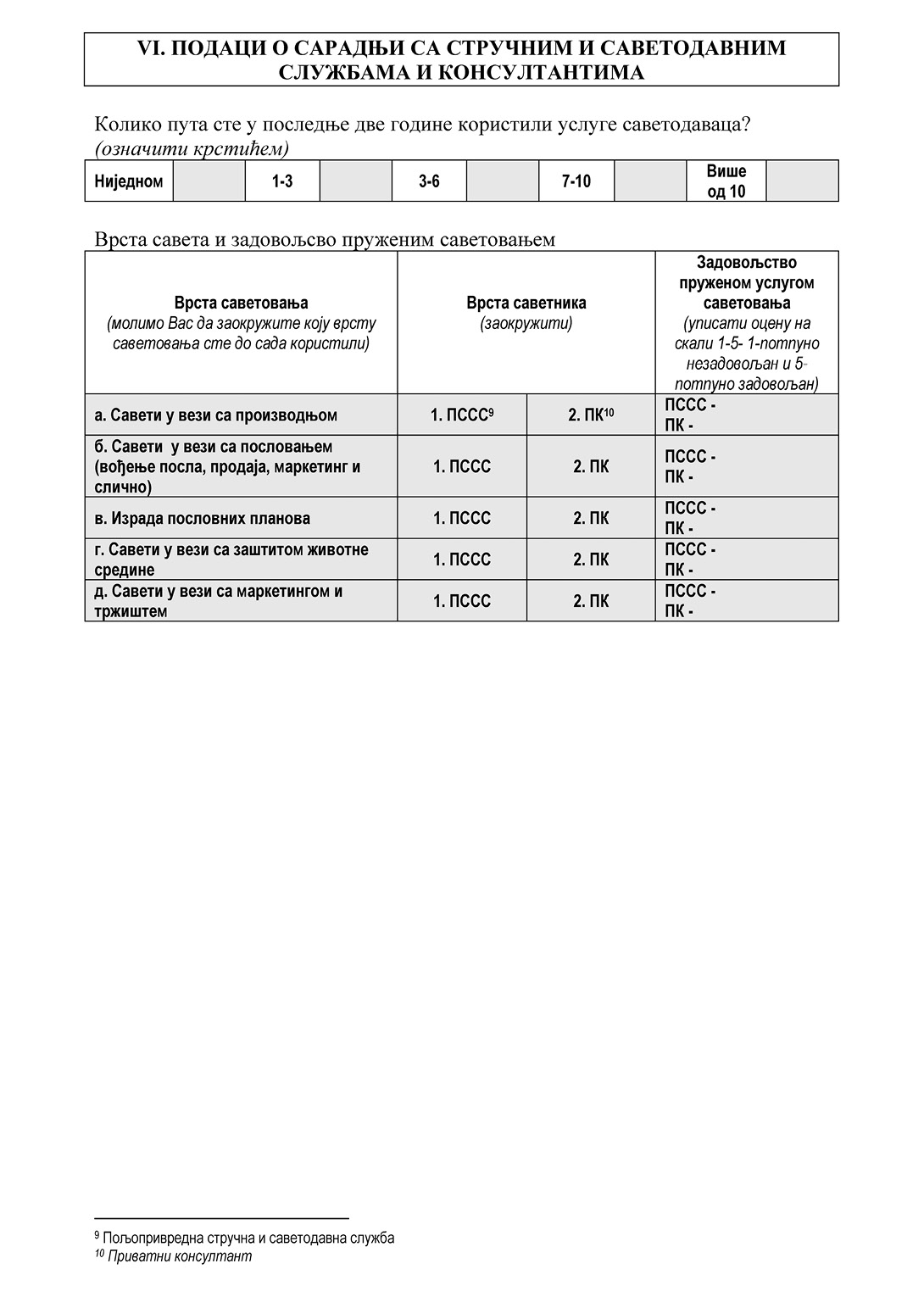 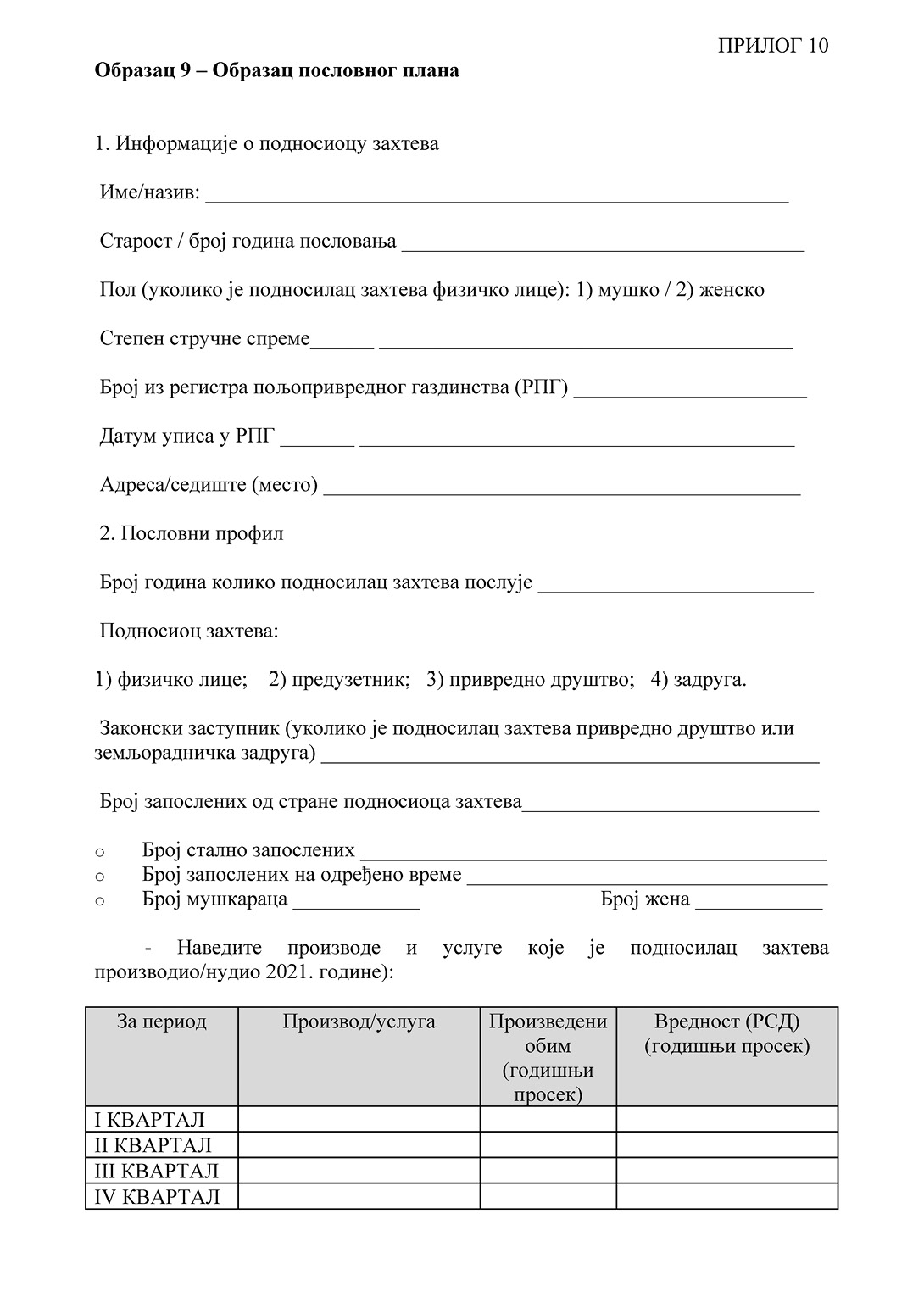 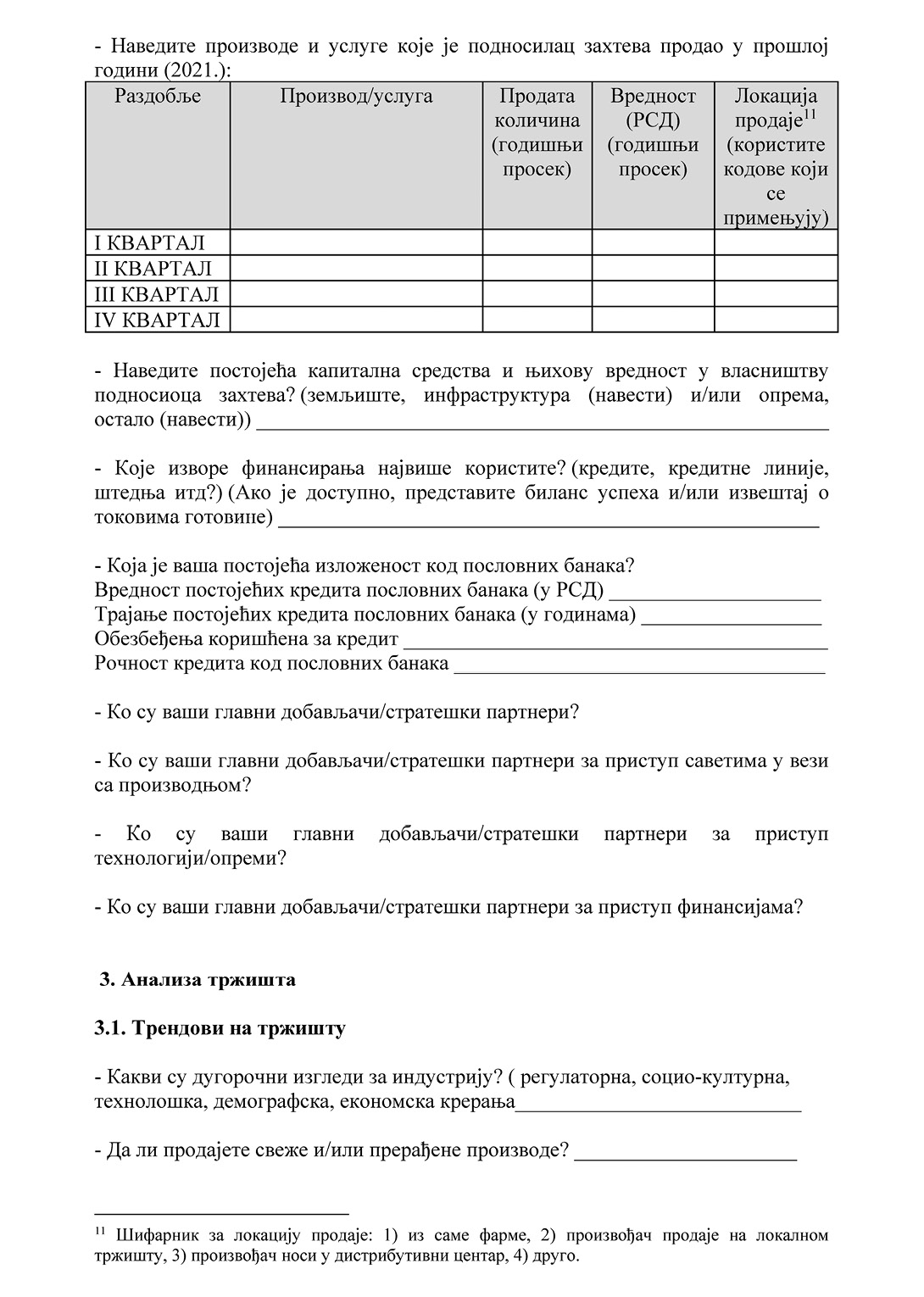 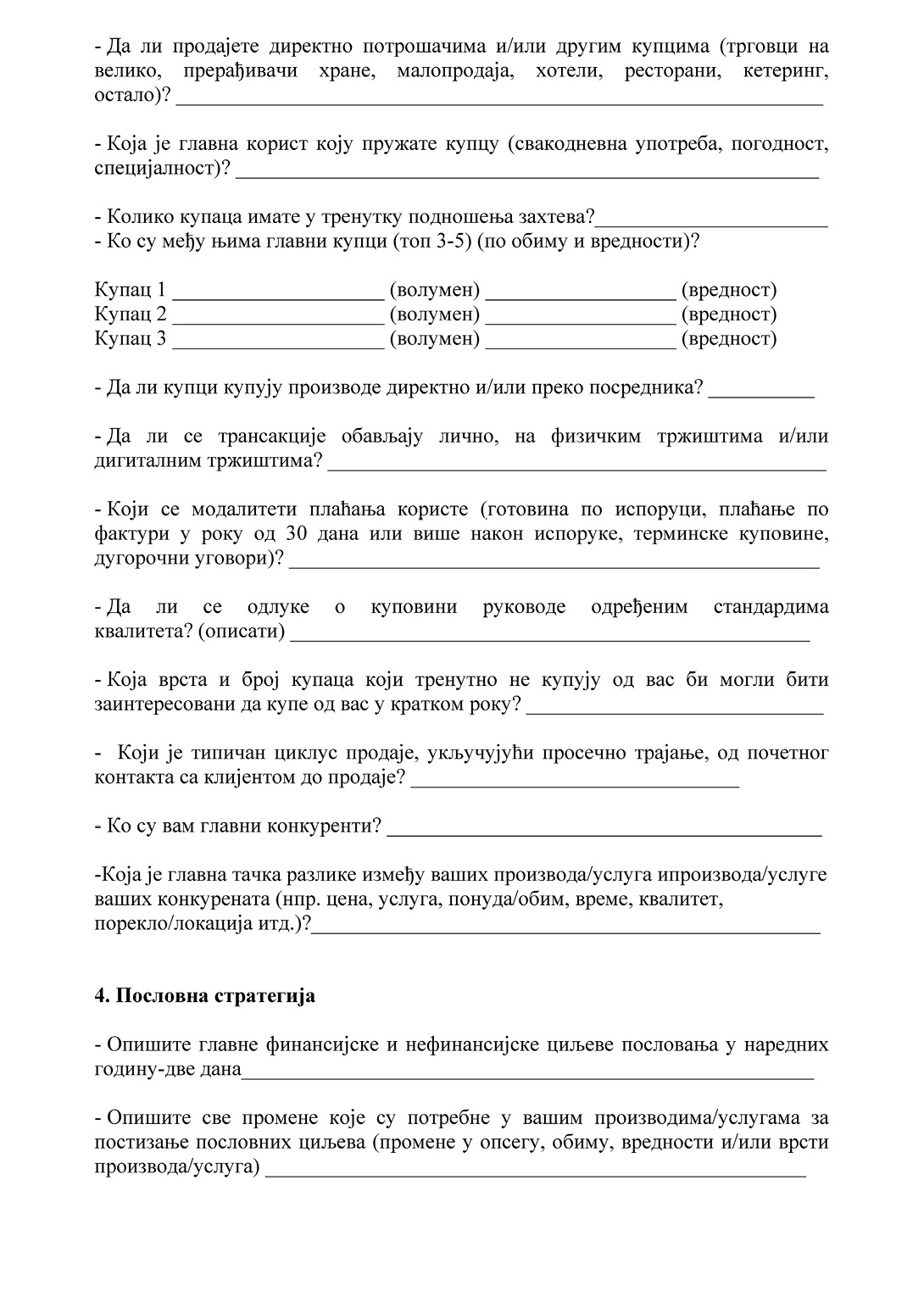 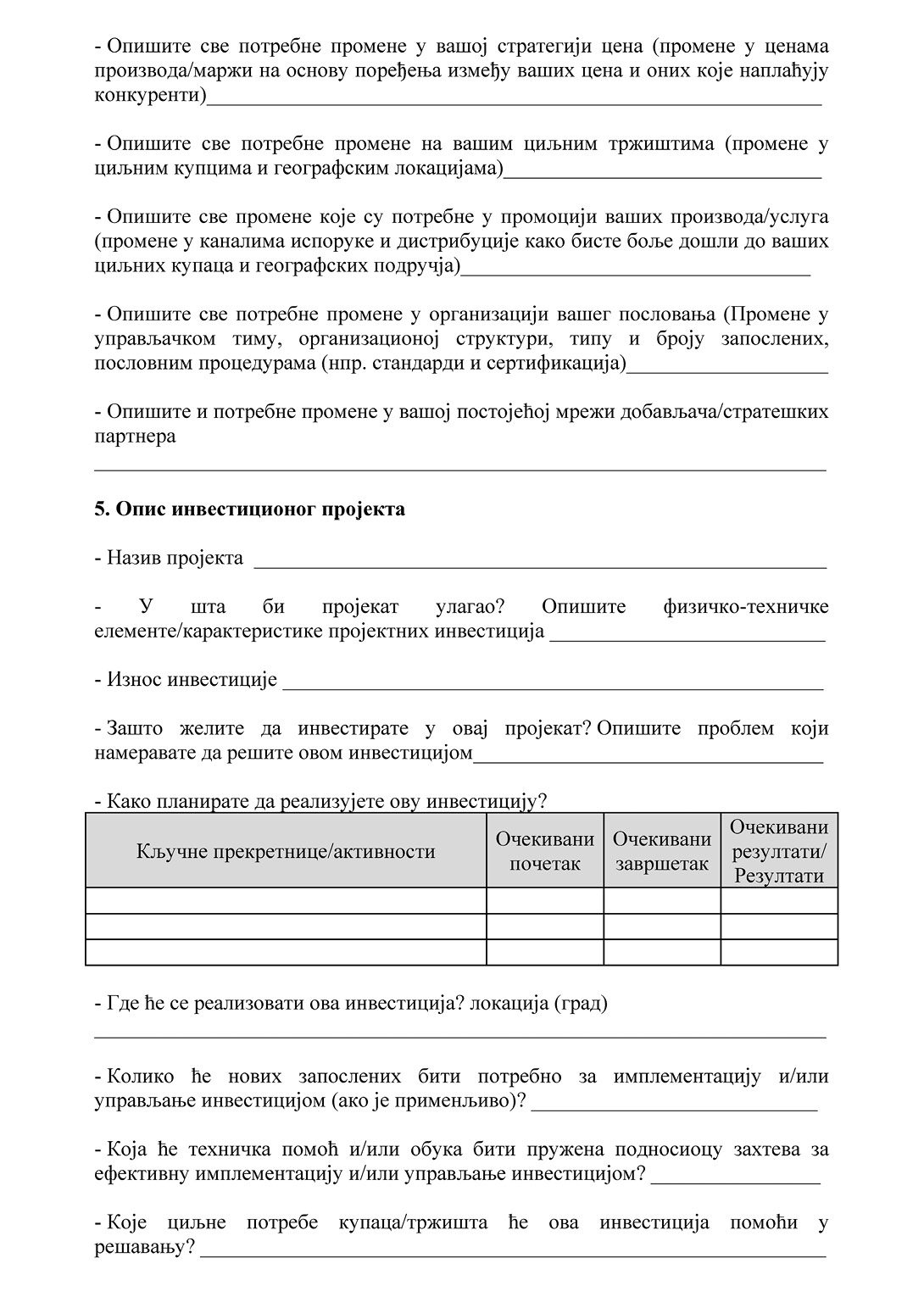 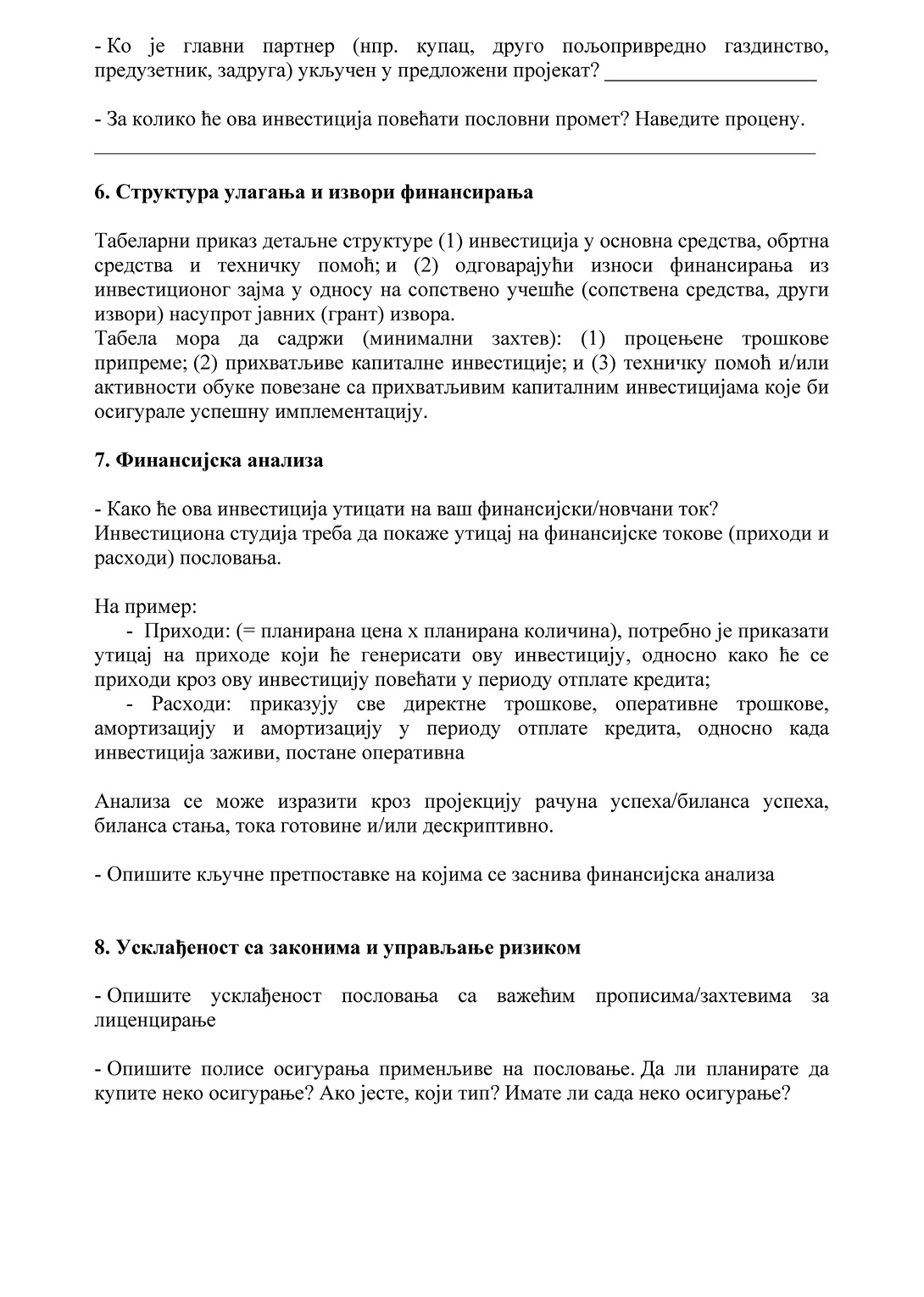 КритеријумОбјашњење критеријумаБодови по критеријумуМаксималан број бодоваСоцијални статус подносиоца пријавеДа ли подносилац пријаве, у календарској години када је расписан јавни позив, има мање или максимално навршених 40 година живота.Уколико је подносилац пријаве физичко лице или предузетникДА – 5 бодоваНЕ – 0 бодова10Социјални статус подносиоца пријавеДа ли 50% или више власника привредног друштва, односно чланова земљорадничке задруге, у календарској години када је расписан јавни позив, има мање или максимално навршених 40 година живота.Уколико је подносилац пријаве привредно друштво или земљорадничка задругаДА – 5 бодоваНЕ – 0 бодова10Социјални статус подносиоца пријавеДа ли је подносилац пријаве особа женског пола?Уколико је подносилац пријаве физичко лице или предузетникДА – 5 бодоваНЕ – 0 бодоваСоцијални статус подносиоца пријавеДа ли су 50% или више власника привредног друштва, односно чланова земљорадничке задруге особе женског пола?Уколико је подносилац пријаве привредно друштво или земљорадничка задругаДА – 5 бодоваНЕ – 0 бодоваУдруживање у сврху оснаживања позиције у тржишном ланцуДа ли је подносилац Пријаве члан земљорадничке задруге, односно удружења пчелара уколико је пројекат везан за сектор пчеларства?Уколико је подносилац пријаве физичко лицеДА – 5 бодоваНЕ – 0 бодова5Удруживање у сврху оснаживања позиције у тржишном ланцуДа ли је подносилац пријаве члан пословног удружења, односно задружног савеза?Уколико је подносилац пријаве предузетник, привредно друштво, односно земљорадничка задругаДА – 5 бодоваНЕ – 0 бодова5Географски и социо-економски показатељи од значаја за спровођење ПројектаДа ли се место инвестиције налази у Подручју са отежаним условима рада у пољопривредина основу прописа којим се одређују подручја са отежаним условима рада у пољопривреди?У случају да се пројекат односи на на инвестиције у набавку нових машина и опреме подносилац пријаве мора имати пребивалиште, односно седиште на подручју са отежаним условима рада у пољопривреди минимално 6 месеци пре момента подношења пријавеДА – 15НЕ – 025Географски и социо-економски показатељи од значаја за спровођење ПројектаДа ли се место инвестиције налази у „неразвијеним општинамаˮ на основу уредбе о утврђивању јединствене листе развијености региона и јединица локалне самоуправе?У случају да се пројекат односи на инвестиције у набавку нових машина и опреме подносилац пријаве мора имати пребивалиште, односно седиште на подручју обухваћеном уредбом о утврђивању јединствене листе развијености региона и јединица локалне самоуправеНЕ – 0 бодоваДА у локалној самоуправи која спада у III групу према степену развијености јединица локалних самоуправа – 5 бодоваДА у локалној самоуправи која спада у IV групу према степену развијености јединица локалних самоуправа – 10 бодоваУтицај пројекта на животну средину и ублажавање ефеката климатских променеДа ли инвестиције предвиђене пројетом доприносе заштити животне средине и/или ублажавању ефеката климатских променаПројекти из области примарне биљне производње: Инвестиције у набавку и инсталирање нове опреме у сврху коришћења обновљивих извора енергије и унапређење енергетске ефикасности у сврху унапређења конкурентости унутар сектора на који се пројекат односи; набавка нове опреме и уређаја за додатно осветљење и сенчење заштићеног простора; набавка опреме за вентилацију, хлађење, односно грејање заштићеног простора; набавка и постављање система за заштиту од града у вишегодишњим плантажама подизање система противргадних мрежа), као и за заштиту усева од претеране инсолације; набавка нове опреме, машина и уређаја за наводњавање; набавка нове опреме/машина за системе за заштиту од мразаДА – 10НЕ – 025Утицај пројекта на животну средину и ублажавање ефеката климатских променеДа ли инвестиције предвиђене пројетом доприносе заштити животне средине и/или ублажавању ефеката климатских променаПројекти из области примарне сточарске производње: инвестиције у набавку и инсталирање нове опреме у сврху коришћења обновљивих извора енергије и унапређење енергетске ефикасности у сврху унапређења конкурентости унутар сектора на који се пројекат односи, изградња и опремање објеката за манипулацију, складиштење и дистрибуцију стајњака; набавка нове опреме и машина за манипулацију и транспорт чврстог, течног или течног стајњакаДА – 10НЕ – 025Утицај пројекта на животну средину и ублажавање ефеката климатских променеДа ли инвестиције предвиђене пројетом доприносе заштити животне средине и/или ублажавању ефеката климатских променаПројекти агрегатора: инвестиције у набавку и инсталирање нове опреме у сврху коришћења обновљивих извора енергије и унапређење енергетске ефикасности у сврху унапређења конкурентости унутар сектора на који се пројекат односи; изградња објеката и набавка нове опреме за манипулацију, одлагање и уклањање отпада (органски отпад, отпадне воде и др.)ДА – 10НЕ – 025Утицај пројекта на животну средину и ублажавање ефеката климатских променеДа ли подносилац пријаве спроводи добровољне стандарде као што је органска производња и/или стандард GlobalGap?Сертификована органска производња/прерадаДА – 10НЕ – 0Утицај пројекта на животну средину и ублажавање ефеката климатских променеДа ли подносилац пријаве спроводи добровољне стандарде као што је органска производња и/или стандард GlobalGap?Поседовање сертификата GlobalGapДА – 5НЕ – 0Капацитет подносиоца пријаве за реализацију ПројектаДа ли подносилац Пријаве има завршену средњу школу IV степена или основне академске студије?Уколико је подносилац пријаве физичко лице или предузетникДА – Завршена средња школа IV степена било ког усмерења осим усмерења у области пољопривреде, ветерине или прехрамбеног усмерења – 1 бодДА – Завршена средња школа IV степена усмерења у области пољопривреде, ветерине или прехрамбеног усмерења – 3 бодаДА – Завршене основне академске студије било ког усмерења осим у областима пољопривреде, ветерине или технологије прераде пољопривредних производа – 5 бодоваДА – Завршене основне академске студије у областима пољопривреде, ветерине или технологије прераде пољопривредних производа – 10 бодоваНЕ – 0 бодова20Капацитет подносиоца пријаве за реализацију ПројектаДа ли 50% или више власника привредног друштва, односно чланова земљорадничке задруге има завршену средњу школу IV степена или основне академске студије?Уколико је подносилац пријаве привредно друштво или земљорадничка задругаДА – Завршена средња школа IV степена било ког усмерења осим усмерења у области пољопривреде, ветерине или прехрамбеног усмерења – 1 бодДА – Завршена средња школа IV степена усмерења у области пољопривреде, ветерине или прехрамбеног усмерења – 3 бодаДА – Завршене основне академске студије било ког усмерења осим у областима пољопривреде, ветерине или технологије прераде пољопривредних производа – 5 бодоваДА – Завршене основне академске студије у областима пољопривреде, ветерине или технологије прераде пољопривредних производа – 10 бодоваНЕ – 0 бодова20Капацитет подносиоца пријаве за реализацију ПројектаДа ли подносилац Пријаве има сарадњу са пружаоцима саветодавних услуга – пољопривредним стручним службама или приватним саветодавцима у домену производње, односно прараде примарних пољопривредних производа на који се Пројекат односи?ДА – 5НЕ – 0Капацитет подносиоца пријаве за реализацију ПројектаДа ли подносилац Пријаве има претходно искуство од најмање 3 године, мерено у броју година у активном статусу, у Регистру пољопривредних газдинстава?За физичка лица – као носилац породичног пољопривреног газдинстваДА – 5 бодоваНЕ – 0 бодоваИновативност пројектаДа ли се Пројекат односи на инвестиције у набавку нове опреме за дигитализацију и/или аутоматизацију производних система, укључујући и набавку адекватних софтвера са пратећим хардверомДА – Пројекат обухвата инвестиције у ГПС системе и/или употребу дронова – 5 бодоваДА – Пројекат обухвата инвестције у дигитализацију/аутоматизацију производних/прерађивачких система, које укључују и набавку одговарајућих софтвера/апликација 10 бодоваНЕ – 0 бодова1515МАКСИМАЛНИ БОДОВИ ПО ПОДНОСИОЦУ ПРИЈАВЕМАКСИМАЛНИ БОДОВИ ПО ПОДНОСИОЦУ ПРИЈАВЕМАКСИМАЛНИ БОДОВИ ПО ПОДНОСИОЦУ ПРИЈАВЕ100ˮ100ˮ